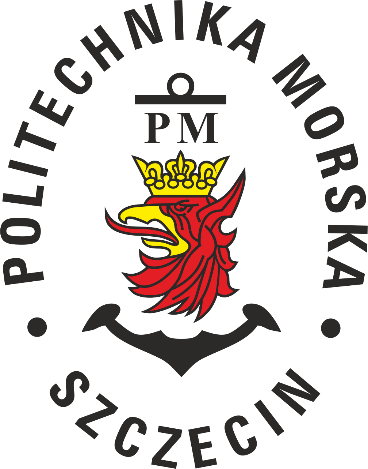   SPECYFIKACJA WARUNKÓW ZAMÓWIENIAdla zamówienia publicznego prowadzonego w trybie podstawowym, na podstawie art. 275 pkt 1 ustawy z 11 września 2019 r. – Prawo zamówień publicznych, o wartości poniżej 5 538 000 euro pod nazwą:Spis treści:Rozdział I –Informacje ogólneNazwa (firma) oraz adres ZamawiającegoTryb udzielenia zamówieniaWykonawcy/podwykonawcy/podmioty trzecie udostępniające Wykonawcy swój potencjałKomunikacja w postępowaniuWizja lokalnaPodział zamówienia na częściOferty wariantoweKatalogi elektroniczne Umowa ramowaAukcja elektronicznaZamówienia, o których mowa w art. 214 ust. 1 pkt 7 i 8 ustawy PzpRozliczenia w walutach obcychZwrot kosztów udziału w postępowaniuZaliczki na poczet udzielenia zamówieniaUnieważnienie postępowaniaPouczenie o środkach ochrony prawnejOchrona danych osobowych zebranych przez Zamawiającego w toku postępowania
Rozdział II –Wymagania stawiane WykonawcyPrzedmiot zamówieniaRozwiązania równoważneWymagania w zakresie zatrudniania przez Wykonawcę lub podwykonawcę osób na podstawie stosunku pracyWymagania w zakresie zatrudnienia osób, o których mowa w art. 96 ust. 2 pkt 2 ustawy PzpInformacja o przedmiotowych środkach dowodowychTermin wykonania zamówienia Informacja o warunkach udziału w postępowaniu o udzielenie zamówieniaPodstawy wykluczeniaWykaz podmiotowych i przedmiotowych środków dowodowychWymagania dotyczące wadiumSposób przygotowania ofert Opis sposobu obliczenia ceny
Rozdział III –Informacje o przebiegu postępowaniaSposób porozumiewania się Zamawiającego z WykonawcamiSposób oraz termin składania ofertTermin otwarcia ofertTermin związania ofertąOpis kryteriów oceny ofert wraz z podaniem wag tych kryteriów i sposobu oceny ofertProjektowane postanowienia umowy w sprawie zamówienia publicznego, które zostaną wprowadzone do umowy w sprawie zamówienia publicznegoZabezpieczenie należytego wykonania umowy Informacje o formalnościach, jakie muszą zostać dopełnione po wyborze oferty w celu zawarcia umowy w sprawie zamówienia publicznegoRozdział I – Informacje ogólneNazwa (firma) oraz adres ZamawiającegoPolitechnika Morska w Szczecinieul. Wały Chrobrego 1-270-500 SzczecinTel. 91 48 09 400e-mail: at@pm.szczecin.plAdres strony internetowej Zamawiającego: www.pm.szczecin.plAdres strony internetowej prowadzonego postępowania:https://platformazakupowa.pl/pn/pm_szczecinNa tej stronie udostępniane będą zmiany i wyjaśnienia treści SWZ oraz inne dokumenty zamówienia bezpośrednio związane z postępowaniem o udzielenie zamówienia.Rodzaj Zamawiającego: Uczelnia Publiczna.Zamawiający nie dokonuje zakupu w imieniu innych instytucji Zamawiających.Tryb udzielenia zamówieniaPostępowanie o udzielenie zamówienia publicznego prowadzone jest w trybie podstawowym, na podstawie art. 275 pkt 1 ustawy z 11 września 2019 r. – Prawo zamówień publicznych (Dz. U. 
z 2023 r. poz. 1605 ze zm), zwanej dalej ustawą Pzp, aktów wykonawczych do ustawy Pzp oraz niniejszej Specyfikacji Warunków Zamówienia.Niniejsza Specyfikacja Warunków Zamówienia zwana jest w dalszej treści Specyfikacją Warunków Zamówienia, SWZ lub specyfikacją.W sprawach nieuregulowanych w niniejszej SWZ stosuje się przepisy ustawy Pzp oraz aktów wykonawczych do ustawy Pzp.Wybór oferty najkorzystniejszej zostanie dokonany bez przeprowadzenia negocjacji.Wykonawcy/podwykonawcy/podmioty trzecie udostępniające Wykonawcy swój potencjałWykonawcą jest osoba fizyczna, osoba prawna albo jednostka organizacyjna nieposiadająca osobowości prawnej, która oferuje na rynku wykonanie robót budowlanych lub obiektu budowlanego, dostawę produktów lub świadczenie usług lub ubiega się o udzielenie zamówienia, złożyła ofertę lub zawarła umowę w sprawie zamówienia publicznego.Zamawiający nie zastrzega możliwości ubiegania się o udzielenie zamówienia wyłącznie przez Wykonawców, o których mowa w art. 94 ustawy Pzp, tj. mających status zakładu pracy chronionej, spółdzielnie socjalne oraz innych Wykonawców, których głównym celem lub głównym celem działalności ich wyodrębnionych organizacyjnie jednostek, które będą realizowały zamówienie, jest społeczna i zawodowa integracja osób społecznie marginalizowanych.Zamówienie może zostać udzielone Wykonawcy, który:– spełnia warunki udziału w postępowaniu opisane w rozdziale II ust. 7 SWZ,– nie podlega wykluczeniu na podstawie art. 108 ust. 1 ustawy Pzp,–złożył ofertę niepodlegającą odrzuceniu na podstawie art. 226 ust. 1 ustawy Pzp.Wykonawcy mogą wspólnie ubiegać się o udzielenie zamówienia. W takim przypadku:Wykonawcy występujący wspólnie są zobowiązani do ustanowienia pełnomocnika do reprezentowania ich w postępowaniu albo do reprezentowania ich w postępowaniu i zawarcia umowy w sprawie przedmiotowego zamówienia publicznego.Wszelka korespondencja będzie prowadzona przez Zamawiającego wyłącznie 
z pełnomocnikiem.Potencjał podmiotu trzeciego W celu potwierdzenia spełnienia warunków udziału w postępowaniu, Wykonawca może polegać na potencjale podmiotu trzeciego na zasadach opisanych w art.118–123 ustawy Pzp. Podmiot trzeci, na potencjał którego Wykonawca powołuje się w celu wykazania spełnienia warunków udziału w postępowaniu, nie może podlegać wykluczeniu na podstawie art. 108 ust. 1ustawy Pzp.PodwykonawstwoZamawiający nie zastrzega obowiązku osobistego wykonania przez Wykonawcę kluczowych zadań przedmiotowego zamówienia.Wykonawca może powierzyć wykonanie części zamówienia podwykonawcy. Wykonawca jest zobowiązany wskazać w formularzu oferty (zał. nr 1 do SWZ) części zamówienia, których wykonanie zamierza powierzyć podwykonawcom i podać firmy podwykonawców, o ile są już znane.Podwykonawca nie może podlegać wykluczeniu na podstawie art. 108 ust. 1 ustawy Pzp.Komunikacja w postępowaniuKomunikacja w postępowaniu o udzielenie zamówienia odbywa się przy użyciu środków komunikacji elektronicznej, za pośrednictwem platformy zakupowej pod adresem:https://platformazakupowa.pl/pn/pm_szczecin zwanej dalej Platformą. Szczegółowe informacje dotyczące przyjętego w postępowaniu sposobu komunikacji, znajdują się w rozdziale III ust. 1 niniejszej SWZ. Instrukcja korzystania z systemu dostępna jest na Platformy zakupowej.Zamawiający nie przewiduje sposobu komunikowania się z Wykonawcami w inny sposób niż przy użyciu środków komunikacji elektronicznej, wskazanych w rozdziale III podrozdziale 1 SWZ.Wizja lokalna1) Zamawiający zaleca odbycie przez Wykonawcę wizji lokalnej oraz sprawdzenia przez Wykonawcę dokumentów niezbędnych do realizacji zamówienia dostępnych na miejscu u Zamawiającego.Wykonawcy, którzy są zainteresowani przeprowadzeniem ww. wizji lokalnej w celu zapoznania się z obiektem, zobowiązani są zgłosić chęć uczestniczenia w wizji lokalnej do Działu Technicznego do dnia 29.07.2024 r. godz. 12.00 za pośrednictwem platformy zakupowej pod adresem: https://platformazakupowa.pl/pn/pm_szczecin. O terminie przeprowadzenia wizji lokalnej Wykonawcy chętni do udziału w niej zostaną poinformowani za pośrednictwem platformy zakupowej.Podział zamówienia na częściZamawiający nie dokonuje podziału zamówienia na części. Tym samym zamawiający nie dopuszcza składania ofert częściowych, o których mowa w art. 7 pkt 15 ustawy Pzp.Powody niedokonania podziału:Brak możliwości podziału zamówienia na części ze względu na technologię i organizację prac. Aby prace zostały wykonane zgodnie z postanowieniami SWZ konieczne jest zlecenie wszystkich prac objętych zamówieniem jednemu Wykonawcy.Oferty wariantoweZamawiający: nie dopuszcza możliwości złożenia oferty wariantowej, o której mowa w art. 92 ustawy Pzp tzn. oferty przewidującej odmienny sposób wykonania zamówienia niż określony w niniejszej SWZ.Katalogi elektroniczneZamawiający nie wymaga złożenia ofert w postaci katalogów elektronicznych.Umowa ramowaZamawiający nie przewiduje zawarcia umowy ramowej, o  której mowa w art. 311–315 ustawy Pzp.Aukcja elektronicznaZamawiający nie przewiduje przeprowadzenia aukcji elektronicznej, o  której mowa w art. 308 ust. 1 ustawy Pzp. Zamówienia, o których mowa w art. 214 ust. 1 pkt 7 i 8 ustawy PzpZamawiający nie przewiduje udzielania zamówień na podstawie art. 214 ust. 1 pkt 7 i 8 ustawy Pzp tj.: zamówienia polegającego na powtórzeniu podobnych robót budowlanych. Rozliczenia w walutach obcychRozliczenia między Zamawiającym a Wykonawcą będą prowadzone w złotych polskich (PLN). Zamawiający nie przewiduje rozliczenia w walutach obcych. Zwrot kosztów udziału w postępowaniuZamawiający nie przewiduje zwrotu kosztów udziału w postępowaniu. Zaliczki na poczet udzielenia zamówieniaZamawiający nie przewiduje udzielenia zaliczek na poczet wykonania zamówienia.Unieważnienie postępowania1) Poza możliwością unieważnienia postępowania o udzielenie zamówienia na podstawie art. 255 ustawy Pzp, Zamawiający przewiduje możliwość unieważnienia postępowania, jeżeli środki publiczne, które zamierzał przeznaczyć na sfinansowanie całości lub części zamówienia, nie zostaną mu przyznane.2) Zamawiający przewiduje możliwość unieważnienia postępowania przed upływem terminu składania ofert, jeżeli wystąpiły okoliczności powodujące, że dalsze prowadzenie postępowania jest nieuzasadnione.Pouczenie o środkach ochrony prawnejŚrodki ochrony prawnej przysługują Wykonawcy oraz innemu podmiotowi, jeżeli ma lub miał interes w uzyskaniu zamówienia oraz poniósł lub może ponieść szkodę w wyniku naruszenia przez Zamawiającego przepisów ustawy Pzp.Środki ochrony prawnej wobec ogłoszenia wszczynającego postępowanie o udzielenie zamówienia lub ogłoszenia o konkursie oraz dokumentów zamówienia przysługują również organizacjom wpisanym na listę, o której mowa w art. 469 pkt 15 Pzp, oraz Rzecznikowi Małych i Średnich Przedsiębiorców.Odwołanie przysługuje na:niezgodną z przepisami ustawy czynność zamawiającego, podjętą w postępowaniu o udzielenie zamówienia, w tym na projektowane postanowienie umowy;zaniechanie czynności w postępowaniu o udzielenie zamówienia, do której zamawiający był obowiązany na podstawie ustawy Pzp;zaniechanie przeprowadzenia postępowania o udzielenie zamówienia na podstawie ustawy Pzp, mimo że Zamawiający był do tego obowiązany.Odwołanie wnosi się w terminie określonym w art. 515 ustawy Pzp. Odwołanie powinno zawierać elementy wskazane w art. 516 ust. 1 ustawy Pzp.Odwołanie wnosi się do Prezesa Izby w sposób i formie określonej w art. 507 i 508 ustawy Pzp.Odwołujący przekazuje Zamawiającemu odwołanie wniesione w formie elektronicznej albo postaci elektronicznej albo kopię tego odwołania, jeżeli zostało ono wniesione w formie pisemnej, przed upływem terminu do wniesienia odwołania w taki sposób, aby mógł on zapoznać się z jego treścią przed upływem tego terminu.W sprawach nieuregulowanych w ustawie Pzp zastosowanie mają przepisy Kodeksu Cywilnego.Ochrona danych osobowych zebranych przez Zamawiającego w toku postępowaniaZamawiający oświadcza, że spełnia wymogi określone w rozporządzeniu Parlamentu Europejskiego
 i Rady (UE) 2016/679 z 27 kwietnia 2016 r. w sprawie ochrony osób fizycznych w związku z przetwarzaniem danych osobowych i w sprawie swobodnego przepływu takich danych oraz uchylenia dyrektywy 95/46/WE (ogólne rozporządzenie o ochronie danych) (Dz. Urz. UE L 119 z 4 maja 2016 r.) – tym samym dane osobowe podane przez Wykonawcę będą przetwarzane zgodnie z ww. rozporządzeniem oraz zgodnie z przepisami krajowymi.Zamawiający udostępnia dane osobowe, o których mowa w art. 10 rozporządzenia Parlamentu Europejskiego i Rady (UE) 2016/679 z dnia 27 kwietnia 2016 r. w sprawie ochrony osób fizycznych 
w związku z przetwarzaniem danych osobowych i w sprawie swobodnego przepływu takich danych oraz uchylenia dyrektywy 95/46/WE (ogólne rozporządzenie o ochronie danych) (Dz. Urz. UE L 119 
z 04.05.2016, str. 1, z późn. zm.), zwanego dalej "rozporządzeniem 2016/679", w celu umożliwienia korzystania ze środków ochrony prawnej, o których mowa w dziale IX, do upływu terminu na ich wniesienie.Skorzystanie przez osobę, której dane osobowe dotyczą, z uprawnienia do sprostowania lub uzupełnienia, o którym mowa w art. 16 rozporządzenia 2016/679, nie może skutkować zmianą wyniku postępowania o udzielenie zamówienia ani zmianą postanowień umowy w sprawie zamówienia publicznego w zakresie niezgodnym z ustawą.W postępowaniu o udzielenie zamówienia zgłoszenie żądania ograniczenia przetwarzania, o którym mowa w art. 18 ust. 1 rozporządzenia 2016/679, nie ogranicza przetwarzania danych osobowych do czasu zakończenia tego postępowania.W przypadku gdy wniesienie żądania dotyczącego prawa, o którym mowa w art. 18 ust. 1 rozporządzenia 2016/679, spowoduje ograniczenie przetwarzania danych osobowych zawartych 
w protokole postępowania lub załącznikach do tego protokołu, od dnia zakończenia postępowania 
o udzielenie zamówienia Zamawiający nie udostępnia tych danych, chyba że zachodzą przesłanki, 
o których mowa w art. 18 ust. 2 rozporządzenia 2016/679.Udostępnianie protokołu postępowania i załączników do tego protokołu, ma zastosowanie do wszystkich danych osobowych, z wyjątkiem danych, o których mowa w art. 9 ust. 1 rozporządzenia 2016/679, zebranych w toku postępowania o udzielenie zamówienia. Ograniczenia zasady jawności, 
o których mowa w ust. 3 i art. 18 ust. 3-6, stosuje się odpowiednio.W przypadku korzystania przez osobę, której dane osobowe są przetwarzane przez Zamawiającego, 
z uprawnienia, o którym mowa w art. 15 ust. 1-3 rozporządzenia 2016/679, Zamawiający może żądać od osoby występującej z żądaniem wskazania dodatkowych informacji, mających na celu sprecyzowanie nazwy lub daty zakończonego postępowania o udzielenie zamówienia.Skorzystanie przez osobę, której dane osobowe są przetwarzane, z uprawnienia do sprostowania lub uzupełnienia danych osobowych, o którym mowa w art. 16 rozporządzenia 2016/679, nie może naruszać integralności protokołu postępowania oraz jego załączników.Klauzula informacyjna z art. 13 RODO do zastosowania przez Zamawiających w celu związanym 
z postępowaniem o udzielenie zamówienia publicznegoZgodnie z art. 13 ust. 1 i 2 rozporządzenia Parlamentu Europejskiego i Rady (UE) 2016/679 z dnia 27 kwietnia 2016 r. w sprawie ochrony osób fizycznych w związku z przetwarzaniem danych osobowych i w sprawie swobodnego przepływu takich danych oraz uchylenia dyrektywy 95/46/WE (ogólne rozporządzenie o ochronie danych), dalej „RODO”, informujemy, że: administratorem Pani/Pana danych osobowych jest Politechnika Morska w Szczecinie ul. Wały Chrobrego 1-2, 70-500 Szczecin, tel. (91) 48 09 400, am.szczecin.pl;dane kontaktowe do inspektora ochrony danych e-mail: iod@pm.szczecin.pl;Pani/Pana dane osobowe przetwarzane będą na podstawie art. 6 ust. 1 lit. c RODO w celu związanym z postępowaniem o udzielenie zamówienia publicznego oraz jego rozstrzygnięcia, jak również zawarcia umowy w sprawie zamówienia publicznego oraz jej realizacji, a także udokumentowania postępowania o udzielenie zamówienia publicznego i jego archiwizacji;odbiorcami Pani/Pana danych osobowych będą osoby lub podmioty, którym udostępniona zostanie dokumentacja postępowania w oparciu o art. 18 oraz art. 74 ustawy z dnia 29 stycznia 2004 r. – Prawo zamówień publicznych, dalej „ustawa Pzp” oraz podmiotom przetwarzającym dane w naszym imieniu, na podstawie umowy powierzenia danych;  Pani/Pana dane osobowe będą przechowywane, zgodnie z art. 78 ustawy Pzp, przez okres 4 lat od dnia zakończenia postępowania o udzielenie zamówienia, a jeżeli czas trwania umowy przekracza 4 lata, okres przechowywania obejmuje cały czas trwania umowy;obowiązek podania przez Panią/Pana danych osobowych bezpośrednio Pani/Pana dotyczących jest wymogiem ustawowym określonym w przepisach ustawy Pzp, związanym z udziałem w postępowaniu 
o udzielenie zamówienia publicznego; konsekwencje niepodania określonych danych wynikają z ustawy Pzp;w odniesieniu do Pani/Pana danych osobowych decyzje nie będą podejmowane w sposób zautomatyzowany, stosowanie do art. 22 RODO;posiada Pani/Pan:na podstawie art. 15 RODO prawo dostępu do danych osobowych Pani/Pana dotyczących;prawo do sprostowania i uzupełnienia Pani/Pana danych osobowych na podstawie art. 16 RODO, które nie może skutkować zmianą wyniku postępowania o udzielenie zamówienia ani zmianą postanowień umowy w sprawie zamówienia publicznego w zakresie niezgodnym z ustawą Pzp;na podstawie art. 18 RODO prawo żądania od administratora ograniczenia przetwarzania danych osobowych z zastrzeżeniem przypadków, o których mowa w art. 18 ust. 2 RODO oraz w art. 19 ust. 3 ustawy Pzp, tj. administrator nie ogranicza przetwarzania danych osobowych do czasu zakończenia postępowania o udzielenie zamówienia;  prawo do wniesienia skargi do Prezesa Urzędu Ochrony Danych Osobowych, gdy uzna Pani/Pan, że przetwarzanie danych osobowych Pani/Pana dotyczących narusza przepisy RODO;nie przysługuje Pani/Panu:w związku z art. 17 ust. 3 lit. b, d lub e RODO prawo do usunięcia danych osobowych;prawo do przenoszenia danych osobowych, o którym mowa w art. 20 RODO;na podstawie art. 21 RODO prawo sprzeciwu, wobec przetwarzania danych osobowych, gdyż podstawą prawną przetwarzania Pani/Pana danych osobowych jest art. 6 ust. 1 lit. c RODO.Z tych praw może Pan/Pani skorzystać, składając wniosek w formie pisemnej do Inspektora Ochrony Danych na adres administratora lub na adres poczty elektronicznej iod@pm.szczecin.pl;Rozdział II - Wymagania stawiane Wykonawcy Przedmiot zamówieniaPrzedmiotem zamówienia jest „montaż dachowego systemu paneli solarnych w Domu Pracy Twórczej w Świnoujściu przy ul. Komandorskiej” w tym:1.1) roboty sanitarne – wykonanie kompletnego systemu paneli solarnych wg dokumentacji projektowej  ( w tym dostawa, montaż i uruchomienie systemu paneli solarnych i instalacji)1.2) roboty budowlane – przekucia stropów nad piwnica, nad parterem i nad I piętrem, zabezpieczenie pożarowe przejść instalacji przez w/w stropy oraz wykonanie zabudów płytą g-k na podkonstrukcji nowych instalacji na poziomie parteru i I piętra, 1.3) Szczegółowy opis przedmiotu zamówienia, opis wymagań zamawiającego w zakresie realizacji i odbioru określają:1.3.1 Specyfikacja Techniczna Wykonania i Odbioru Robót Budowlanych - STWiORB 
(Zał. nr 7 do SWZ)Uwaga:Wykonawca zobowiązany będzie do przedłożenia Zamawiającemu na kartach zatwierdzenia wyrobu budowlanego szczegółowych informacji dotyczących materiałów planowanych do wbudowania wraz z podaniem źródła wytwarzania i odpowiednimi świadectwami badania, jakości, atestami, certyfikatami, deklaracjami właściwości użytkowych i innymi dokumentami dopuszczającymi wyrób do stosowania w budownictwie, w celu ich zatwierdzenia przez Zamawiającego, zgodnie ze wzorem określonym w Załączniku nr 9 do Umowy, najpóźniej na 7 dni przed planowanym zastosowaniem danego wyrobu, za wyjątkiem paneli solarnych, które należy przedłożyć Zamawiającemu w terminie 14 dni od podpisania umowy.1.3.2     Przedmiar Robót pomocniczo (Zał. nr 8 do SWZ), Projekt techniczny (Zał. nr 9.1 do SWZ),dokumentacja rysunkowa uzupełniającą (Zał. nr 9.2 do SWZ),dokumentacja powykonawcza zrealizowanej kotłowni w DPT, w tym aktualne obliczenia paneli solarnych (Zał. nr 10 do SWZ),1.3.6 Projektowane postanowienia umowy określone we wzorze umowy stanowiącym 
Zał. nr 6 do SWZ.Nomenklatura wg CPV: 45300000-0 - Roboty instalacyjne w budynkach09332000-5 - Instalacje słoneczne45223810-7 - Konstrukcje gotowePodane przez Zamawiającego ewentualne nazwy (znaki towarowe), mają charakter przykładowy, 
a ich wskazanie ma na celu określenie oczekiwanego standardu, przy czym Zamawiający dopuszcza składanie ofert równoważnych w zakresie sporządzonego opisu przedmiotu zamówienia.Przedmiot zamówienia określono poprzez wskazanie obiektywnych cech technicznych 
i jakościowych oraz standardów, dla których określenia dopuszcza się wskazanie przykładowych znaków towarowych. Gdziekolwiek w dokumentach zamówienia tj.: (opisie przedmiotu zamówienia, dokumentacji projektowej bądź Specyfikacji Technicznej Wykonania i Odbioru Robót) powołane są konkretne normy i przepisy, które spełniać mają materiały, sprzęt i inne towary oraz wykonane i zbadane roboty, będą obowiązywać postanowienia najnowszego wydania lub poprawionego wydania powołanych norm i przepisów o ile w warunkach kontraktu nie postanowiono inaczej. W przypadku gdy powołane normy i przepisy są państwowe lub odnoszą się do konkretnego kraju lub regionu, mogą być również stosowane inne odpowiednie normy zapewniające równy lub wyższy poziom wykonania niż powołane normy lub przepisy, pod warunkiem ich sprawdzenia i zatwierdzenia. Różnice pomiędzy powołanymi normami a ich proponowanymi zamiennikami muszą być dokładnie opisane przez Wykonawcę. Zamawiający dopuszcza składanie ofert równoważnych. Przez równoważny należy rozumieć materiał, sprzęt, wyposażenie o parametrach, jakości wykonania, technologii wykonania nie gorszych niż w opisie przedmiotu zamówienia określonym w SWZ. Zgodnie z ustawą Prawo zamówień publicznych, Wykonawca, który powołuje się na rozwiązania równoważne opisywanym przez Zamawiającego, jest obowiązany wykazać, że oferowane przez niego dostawy, usługi lub roboty budowlane spełniają wymagania określone przez Zamawiającego (przedstawić parametry techniczne oferowanego produktu itp.). Zamawiający informuje, że Wykonawca, który zaoferuje rozwiązania równoważne opisanym przez Zamawiającego jest obowiązany wykazać, że oferowany przez niego produkt spełnia wymagania określone przez Zamawiającego. Zaoferowany przedmiot zamówienia powinien spełniać minimalne wymagania Zamawiającego określone w  opisie przedmiotu zamówienia lub posiadać lepsze parametry. Jeżeli Zamawiający w opisie przedmiotu zamówienia wskazał w SWZ lub załącznikach do SWZ jakikolwiek znak towarowy, patent lub pochodzenie, źródło lub szczególny proces, który charakteryzuje materiały, produkty lub usługi dostarczane przez konkretnego Wykonawcę, lub opisał przedmiot zamówienia poprzez odniesienie do norm polskich, europejskich ocen technicznych, aprobat, specyfikacji technicznych i systemów referencji technicznych - należy przyjąć, że wskazane patenty, znaki towarowe, pochodzenie, źródło lub szczególny proces, który charakteryzuje te produkty lub usługi, normy, europejskie oceny techniczne, aprobaty, specyfikacje techniczne i systemy referencji technicznych określają parametry techniczne, eksploatacyjne, użytkowe, co oznacza, że Zamawiający dopuszcza złożenie oferty w tej części przedmiotu zamówienia o równoważnych parametrach technicznych, eksploatacyjnych i użytkowych. Zamawiający poprzez pojęcie „równoważny” rozumie tyle, co mający równą wartość, równe znaczenie. Oznacza to, że produkt lub rozwiązanie techniczne opisane przez Zamawiającego nie musi mieć cech identyczności, nie muszą one być takie same. Wykazanie równoważności nie polega na dowodzeniu, że zaoferowany produkt jest lepszy, czy że nie jest gorszy niż ten, którego wymaga Zamawiający, ale że umożliwia uzyskanie efektu założonego przez Zamawiającego za pomocą innych rozwiązań technicznych. Zamawiający oceniając, czy podane przez Wykonawcę rozwiązania są równoważne będzie porównywał parametry opisane w opisie przedmiotu zamówienia przez Zamawiającego i wskazane przez Wykonawcę. Podane parametry są parametrami minimalnymi. Oferenci mogą zaproponować urządzenia, materiały, produkty o wyższych wartościach z lepszymi funkcjami i możliwościami.Gwarancja i rękojmiaWymagany minimalny okres gwarancji na wykonany przedmiot umowy – 36 miesięcy. Wymagany minimalny okres rękojmi na wykonany przedmiot umowy –39 miesiące.Rozwiązania równoważne Wykonawca, który powołuje się na rozwiązania równoważne opisywanym przez Zamawiającego, jest obowiązany wykazać, że oferowane przez niego dostawy, usługi lub roboty budowlane spełniają wymagania określone przez Zamawiającego (w szczególności przedstawić parametry techniczne oferowanego produktu). W takim przypadku, Wykonawca załącza do oferty wykaz rozwiązań równoważnych wraz z jego opisem lub normami.Zamawiający informuje, że Wykonawca, który zaoferuje rozwiązania równoważne opisanym przez Zamawiającego jest obowiązany wykazać, że oferowany przez niego produkt spełnia wymagania określone przez Zamawiającego. Zaoferowany przedmiot zamówienia powinien spełniać minimalne wymagania Zamawiającego określone w Opisie przedmiotu zamówienia lub posiadać lepsze parametry. Jeżeli Zamawiający w opisie przedmiotu zamówienia wskazał w SWZ lub w dowolnych załącznikach do SWZ jakikolwiek znak towarowy, patent lub pochodzenie, źródło lub szczególny proces, który charakteryzuje materiały, produkty lub usługi dostarczane przez konkretnego Wykonawcę, lub opisał przedmiot zamówienia poprzez odniesienie do norm polskich, europejskich ocen technicznych, aprobat, specyfikacji technicznych i systemów referencji technicznych – należy przyjąć, że wskazane patenty, znaki towarowe, pochodzenie, źródło lub szczególny proces, który charakteryzuje te produkty lub usługi, normy, europejskie oceny techniczne, aprobaty, specyfikacje techniczne i systemy referencji technicznych określają parametry techniczne, eksploatacyjne, użytkowe, co oznacza, że Zamawiający dopuszcza złożenie oferty w tej części przedmiotu zamówienia o równoważnych parametrach technicznych, eksploatacyjnych i użytkowych. Podane przez Zamawiającego parametry są parametrami minimalnymi. Oferenci mogą zaproponować urządzenia, materiały, produkty o wyższych wartościach z lepszymi funkcjami i możliwościami.Wymagania w zakresie zatrudniania przez Wykonawcę lub podwykonawcę osób na podstawie stosunku pracyZamawiający stawia wymóg w zakresie zatrudnienia przez Wykonawcę lub podwykonawcę na podstawie stosunku pracy osób wykonujących niżej wskazane czynności w zakresie realizacji zamówienia.Rodzaj czynności niezbędnych do realizacji zamówienia, których dotyczą wymagania zatrudnienia na podstawie stosunku pracy przez Wykonawcę lub podwykonawcę osób wykonujących czynności w trakcie realizacji zamówienia:prace instalacyjne/ prace montażowe elementów instalacji sanitarnychPrzepis art. 95 ust. 1 ustawy Pzp stanowi, że Zamawiający określa w ogłoszeniu o zamówieniu lub dokumentach zamówienia na usługi lub roboty budowlane wymagania związane z realizacją zamówienia w zakresie zatrudnienia przez Wykonawcę lub podwykonawcę na podstawie stosunku pracy osób wykonujących wskazane przez Zamawiającego czynności w zakresie realizacji zamówienia, jeżeli wykonanie tych czynności polega na wykonywaniu pracy w sposób określony w art. 22 § 1 ustawy z dnia 26 czerwca 1974 r. – Kodeks pracy (Dz. U. z 2022 r. poz. 1510 ze zm). Wykonawca najpóźniej w dniu podpisania umowy zobowiązany jest przedłożyć Zamawiającemu: Wykaz osób, które będą wykonywać czynności w zakresie realizacji zamówienia w oparciu o umowę o pracę.Wykaz zawierać musi informacje jednoznacznie wskazujące zakres wykonywanych czynności przez daną osobę. Nieprzedłożenie wykazu w wyżej określonym terminie skutkować będzie uznaniem przez Zamawiającego, iż Wykonawca uchyla się od podpisania umowy a następnie Zamawiający zatrzyma wadium na podstawie Art. 98 ust. 6 pkt 2 lit. a 
i pkt 3 Pzp  Sposób weryfikacji zatrudnienia tych osób:
Procedura weryfikacji zastosowania postanowień niniejszego ustępu została określona we wzorze umowy.Uprawnienia Zamawiającego w zakresie kontroli spełniania przez Wykonawcę wymagań związanych z zatrudnianiem osób podczas realizacji przedmiotu umowy został wskazany w § 2 a  wzoru umowy(Zał. nr 6 do SWZ).Sankcje z tytułu niespełnienia wymagań związanych z zatrudnianiem osób zostały wskazane 
w § 11a  wzoru umowy (Zał. nr 6 do SWZ).Wymagania w zakresie zatrudnienia osób, o których mowa w art. 96 ust. 2 pkt 2 ustawy PzpZamawiający nie stawia wymogu w zakresie zatrudnienia przez Wykonawcę osób, o których mowa w art. 96 ust. 2 pkt 2 ustawy Pzp.Informacja o przedmiotowych środkach dowodowychZamawiający nie stawia wymogu w zakresie złożenia wraz z ofertą przedmiotowych środków dowodowychTermin wykonania zamówienia Zamawiający wymaga, aby zamówienie zostało wykonane w terminie: do 75 dni kalendarzowych od przekazania frontu robót (przewidywany termin przekazania frontu robót: niezwłocznie po podpisaniu umowy).Informacja o warunkach udziału w postępowaniu o udzielenie zamówieniaNa podstawie art. 112 ustawy Pzp, Zamawiający określa warunki udziału w postępowaniu dotyczące: zdolności technicznej lub zawodowej. Zamawiający uzna, że Wykonawca spełnia warunek w zakresie zdolności technicznej lub zawodowej jeżeli: wykaże wykonanie co najmniej 2 (dwóch) robót budowlanych polegających na wykonaniu wewnętrznych instalacji sanitarnych o wartości nie niższej niż 70 000 zł brutto (siedemdziesiąt tysięcy złotych) każda, nie wcześniej niż w okresie ostatnich pięciu lat przed upływem terminu składania ofert, a jeżeli okres prowadzenia działalności jest krótszy - w tym okresie, *W przypadku, gdy jakakolwiek wartość dotycząca ww. warunku wyrażona będzie w walucie obcej, Zamawiający przeliczy tę wartość w oparciu o średni kurs walut NBP dla danej waluty z daty wszczęcia postępowania o udzielenie zamówienia publicznego (za datę wszczęcia postępowania rozumie się datę ogłoszenia o zamówieniu). Jeżeli w tym dniu nie będzie opublikowany średni kurs NBP, zamawiający przyjmie kurs średni z ostatniej tabeli przed wszczęciem postępowania.**W przypadku Wykonawców wspólnie ubiegających się o udzielenie zamówienia mogą oni polegać na zdolnościach tych z wykonawców, którzy wykonają roboty budowlane lub usługi, do realizacji których te zdolności są wymagane. będzie dysponował co najmniej po jednej osobie uprawnionej zgodnie z wymogami ustawy Prawo Budowlane (Dz.U. z 2023 r.  poz.682 z późn zm.) do pełnienia samodzielnych funkcji technicznych w budownictwie tj.: kierownika robót, posiadającą uprawnienia budowlane do kierowania robotami bez ograniczeń w specjalności instalacyjnej w zakresie sieci, instalacji i urządzeń cieplnych, wentylacyjnych, gazowych, wodociągowych i kanalizacyjnych lub równoważnej,posiadające minimum 2-lata doświadczenia zawodowego (liczonego od dnia uzyskania uprawnień) przy pełnieniu samodzielnych funkcji technicznych w budownictwie na stanowisku kierownika budowy lub robót dla danej specjalności, które będą uczestniczyć w wykonywaniu zamówienia; wpisane są na listę członków właściwego samorządu zawodowego i posiadają obowiązkowe ubezpieczenie odpowiedzialności cywilnej inżyniera;      Zamawiający dopuszcza sprawowanie przez jedną osobę więcej niż jednej z ww. funkcji, *W przypadku posługiwania się przez wykonawcę cudzym potencjałem, wykonawcy mogą polegać na zdolnościach podmiotów udostępniających zasoby, jeśli podmioty te wykonają roboty budowlane lub usługi, do realizacji których te zdolności są wymaganePodstawy wykluczeniaZamawiający wykluczy z postępowania Wykonawców, wobec których zachodzą podstawy wykluczenia, o których mowa w art. 108 ust. 1 ustawy Pzp. Z postępowania o udzielenie zamówienia wyklucza się̨, z zastrzeżeniem art. 110 ust. 2 Pzp, Wykonawcę: będącego osobą fizyczną, którego prawomocnie skazano za przestępstwo:udziału w zorganizowanej grupie przestępczej albo związku mającym na celu popełnienie przestępstwa lub przestępstwa skarbowego, o którym mowa w art. 258 Kodeksu karnego,handlu ludźmi, o którym mowa w art. 189a Kodeksu karnego,o którym mowa w art. 228–230a, art. 250a Kodeksu karnego, w art. 46–48 ustawy z dnia 25 czerwca 2010 r. o sporcie (t.j. Dz. U. z 2023 r. poz. 2048) lub w art. 54 ust. 1–4 ustawy z dnia 12 maja 2011 r. o refundacji leków, środków spożywczych specjalnego przeznaczenia żywieniowego oraz wyrobów medycznych (t.j. Dz. U. z 2023 r. poz. 826), finansowania przestępstwa o charakterze terrorystycznym, o którym mowa w art. 165a Kodeksu karnego, lub przestępstwo udaremniania lub utrudniania stwierdzenia przestępnego pochodzenia pieniędzy lub ukrywania ich pochodzenia, o którym mowa w art. 299 Kodeksu karnego,o charakterze terrorystycznym, o którym mowa w art. 115 § 20 Kodeksu karnego, lub mające na celu popełnienie tego przestępstwa,powierzenia wykonywania pracy małoletniemu cudzoziemcowi, o którym mowa w art. 9 ust. 2 ustawy z dnia 15 czerwca 2012 r. o skutkach powierzania wykonywania pracy cudzoziemcom przebywającym wbrew przepisom na terytorium Rzeczypospolitej Polskiej (Dz. U. poz. 769),przeciwko obrotowi gospodarczemu, o których mowa w art. 296–307 Kodeksu karnego, przestępstwo oszustwa, o którym mowa w art. 286 Kodeksu karnego, przestępstwo przeciwko wiarygodności dokumentów, o których mowa w art. 270– 277d Kodeksu karnego, lub przestępstwo skarbowe,o którym mowa w art. 9 ust. 1 i 3 lub art. 10 ustawy z dnia 15 czerwca 2012 r. o skutkach powierzania wykonywania pracy cudzoziemcom przebywającym wbrew przepisom na terytorium Rzeczypospolitej Polskiej– lub za odpowiedni czyn zabroniony określony w przepisach prawa obcego;  jeżeli urzędującego członka jego organu zarządzającego lub nadzorczego, wspólnika spółki w spółce jawnej lub partnerskiej albo komplementariusza w spółce komandytowej lub komandytowo-akcyjnej lub prokurenta prawomocnie skazano za przestępstwo, o którym mowa w pkt 1.1;wobec którego wydano prawomocny wyrok sądu lub ostateczną decyzję administracyjną 
o zaleganiu z uiszczeniem podatków, opłat lub składek na ubezpieczenie społeczne lub zdrowotne, chyba że Wykonawca odpowiednio przed upływem terminu do składania wniosków o dopuszczenie do udziału w postepowaniu albo przed upływem terminu składania ofert dokonał płatności należnych podatków, opłat lub składek na ubezpieczenie społeczne lub zdrowotne wraz z odsetkami lub grzywnami lub zawarł wiążące porozumienie w sprawie spłaty tych należności;wobec którego prawomocnie orzeczono zakaz ubiegania się̨ o zamówienia publiczne;jeżeli Zamawiający może stwierdzić́, na podstawie wiarygodnych przesłanek, że Wykonawca zawarł z innymi Wykonawcami porozumienie mające na celu zakłócenie konkurencji, 
w szczególności jeżeli należąc do tej samej grupy kapitałowej w rozumieniu ustawy z dnia 16 lutego 2007 r. o ochronie konkurencji i konsumentów, złożyli odrębne oferty, oferty częściowe lub wnioski o dopuszczenie do udziału w postępowaniu, chyba że wykażą̨, że przygotowali te oferty lub wnioski niezależnie od siebie;jeżeli, w przypadkach, o których mowa w art. 85 ust. 1 Pzp, doszło do zakłócenia konkurencji wynikającego z wcześniejszego zaangażowania tego Wykonawcy lub podmiotu, który należy 
z Wykonawcą do tej samej grupy kapitałowej w rozumieniu ustawy z dnia 16 lutego 2007 r. 
o ochronie konkurencji i konsumentów, chyba że spowodowane tym zakłócenie konkurencji może być́ wyeliminowane w inny sposób niż̇ przez wykluczenie Wykonawcy z udziału w postępowaniu o udzielenie zamówienia.Wykonawca może zostać́ wykluczony przez Zamawiającego na każdym etapie postępowania 
o udzielenie zamówienia.Zamawiający nie przewiduje wykluczenia Wykonawcy na podstawie art. 109 ust. 1 Pzp.4) Zamawiający wykluczy z postępowania: wykonawcę wymienionego w wykazach określonych w rozporządzeniu 765/2006 
i rozporządzeniu 269/2014 albo wpisanego na listę na podstawie decyzji w sprawie wpisu na listę rozstrzygającej o zastosowaniu środka, o którym mowa w art. 1 pkt 3 ustawy z dnia 13 kwietnia 2022 r. o szczególnych rozwiązaniach w zakresie przeciwdziałania wspieraniu agresji na Ukrainę oraz służących ochronie bezpieczeństwa narodowego (t.j. Dz.U. 2023 poz. 1497 z późn. zm.); wykonawcę, którego beneficjentem rzeczywistym w rozumieniu ustawy z dnia 1 marca 2018 r. o przeciwdziałaniu praniu pieniędzy oraz finansowaniu terroryzmu (t.j. Dz. U. z 2023 r. poz. 1124 ze zm.)  jest osoba wymieniona w wykazach określonych w rozporządzeniu 765/2006 
i rozporządzeniu 269/2014 albo wpisana na listę lub będąca takim beneficjentem rzeczywistym od dnia 24 lutego 2022 r., o ile została wpisana na listę na podstawie decyzji w sprawie wpisu na listę rozstrzygającej o zastosowaniu środka, o którym mowa w art. 1 pkt 3 ustawy z dnia 13 kwietnia 2022 r. o szczególnych rozwiązaniach w zakresie przeciwdziałania wspieraniu agresji na Ukrainę oraz służących ochronie bezpieczeństwa narodowego (t.j. Dz.U. 2023 poz. 1497 z późn. zm.). ; wykonawcę, którego jednostką dominującą w rozumieniu art. 3 ust. 1 pkt 37 ustawy z dnia 
29 września 1994 r. o rachunkowości (t.j. Dz. U. z 2023 r. poz. 120 ze zm.) jest podmiot wymieniony w wykazach określonych w rozporządzeniu 765/2006 i rozporządzeniu 269/2014 albo wpisany na listę lub będący taką jednostką dominującą od dnia 24 lutego 2022 r., o ile został wpisany na listę na podstawie decyzji w sprawie wpisu na listę rozstrzygającej o zastosowaniu środka, o którym mowa w art. 1 pkt 3 ustawy z dnia 13 kwietnia 2022 r. o szczególnych rozwiązaniach w zakresie przeciwdziałania wspieraniu agresji na Ukrainę oraz służących ochronie bezpieczeństwa narodowego (t.j. Dz.U. 2023 poz. 1497 z późn. zm.). 5) Wykluczenie następuje na okres trwania okoliczności określonych w pkt. 4)Wykaz podmiotowych i przedmiotowych środków dowodowych9.1   DOKUMENTY SKŁADANE RAZEM Z OFERTĄOferta składana jest pod rygorem nieważności w formie elektronicznej lub w postaci elektronicznej opatrzonej podpisem zaufanym lub podpisem osobistym.Wykonawca dołącza do oferty oświadczenie o niepodleganiu wykluczeniu w postępowaniu 
w zakresie wskazanym w rozdziale II ust. 8 SWZ. Oświadczenie to stanowi dowód potwierdzający brak podstaw wykluczenia oraz spełnianie warunków udziału w postępowaniu, na dzień składania ofert.Wykonawca dołącza do oferty oświadczenie o spełnianiu warunków udziału w postępowaniu
w zakresie wskazanym w rozdziale II ust. 7  SWZ. Oświadczenie to stanowi dowód potwierdzający brak podstaw wykluczenia oraz spełnianie warunków udziału w postępowaniu, na dzień składania ofert, tymczasowo zastępujący wymagane podmiotowe środki dowodowe, wskazane w rozdziale II ust. 9.2 pkt 1 i 2 SWZ.Oświadczenia składane są pod rygorem nieważności w formie elektronicznej lub w postaci elektronicznej opatrzonej podpisem zaufanym, lub podpisem osobistym.Oświadczenia składają odrębnie:Wykonawca/każdy spośród Wykonawców wspólnie ubiegających się o udzielenie zamówienia. W takim przypadku oświadczenia potwierdzają brak podstaw wykluczenia Wykonawcy oraz spełnianie warunków udziału w postępowaniu w zakresie, w jakim każdy z Wykonawców wykazuje spełnianie warunków udziału w postępowaniu;podmiot trzeci, na którego potencjał powołuje się Wykonawca celem potwierdzenia spełnienia warunków udziału w postępowaniu. W takim przypadku oświadczenia potwierdzają brak podstaw wykluczenia podmiotu oraz spełnianie warunków udziału w postępowaniu w zakresie, w jakim podmiot udostępnia swoje zasoby Wykonawcy;Samooczyszczenie – w okolicznościach określonych w art. 108 ust. 1 pkt 1, 2, 5 i 6 ustawy Pzp, Wykonawca nie podlega wykluczeniu jeżeli udowodni Zamawiającemu, że spełnił łącznie następujące przesłanki:naprawił lub zobowiązał się do naprawienia szkody wyrządzonej przestępstwem, wykroczeniem lub swoim nieprawidłowym postępowaniem, w tym poprzez zadośćuczynienie pieniężne;wyczerpująco wyjaśnił fakty i okoliczności związane z przestępstwem, wykroczeniem lub swoim nieprawidłowym postępowaniem oraz spowodowanymi przez nie szkodami, aktywnie współpracując odpowiednio z właściwymi organami, w tym organami ścigania lub Zamawiającym;podjął konkretne środki techniczne, organizacyjne i kadrowe, odpowiednie dla zapobiegania dalszym przestępstwom, wykroczeniom lub nieprawidłowemu postępowaniu, w szczególności:zerwał wszelkie powiązania z osobami lub podmiotami odpowiedzialnymi za nieprawidłowe postępowanie Wykonawcy,zreorganizował personel,wdrożył system sprawozdawczości i kontroli,utworzył struktury audytu wewnętrznego do monitorowania przestrzegania przepisów, wewnętrznych regulacji lub standardów,wprowadził wewnętrzne regulacje dotyczące odpowiedzialności i odszkodowań za nieprzestrzeganie przepisów, wewnętrznych regulacji lub standardów.Zamawiający ocenia, czy podjęte przez Wykonawcę czynności są wystarczające do wykazania jego rzetelności, uwzględniając wagę i szczególne okoliczności czynu Wykonawcy, a jeżeli uzna, że nie są wystarczające, wyklucza Wykonawcę.Do oferty Wykonawca załącza również:Pełnomocnictwo  Gdy umocowanie osoby składającej ofertę nie wynika z dokumentów rejestrowych, Wykonawca, który składa ofertę za pośrednictwem pełnomocnika, powinien dołączyć do oferty dokument pełnomocnictwa obejmujący swym zakresem umocowanie do złożenia oferty lub do złożenia oferty i podpisania umowy. W przypadku Wykonawców ubiegających się wspólnie o udzielenie zamówienia Wykonawcy zobowiązani są do ustanowienia pełnomocnika. Dokument pełnomocnictwa, 
z treści którego będzie wynikało umocowanie do reprezentowania w postępowaniu 
o udzielenie zamówienia tych Wykonawców należy załączyć do oferty. Pełnomocnictwo powinno być załączone do oferty i powinno zawierać w szczególności wskazanie:postępowania o zamówienie publiczne, którego dotyczy,wszystkich Wykonawców ubiegających się wspólnie o udzielenie zamówienia wymienionych z nazwy z określeniem adresu siedziby,ustanowionego pełnomocnika oraz zakresu jego umocowania.Wymagana forma:Pełnomocnictwo powinno zostać złożone w formie elektronicznej lub w postaci elektronicznej opatrzonej podpisem zaufanym, lub podpisem osobistym. Dopuszcza się również przedłożenie elektronicznej kopii dokumentu poświadczonej za zgodność z oryginałem przez notariusza, tj. podpisanej kwalifikowanym podpisem elektronicznym osoby posiadającej uprawnienia notariusza.Oświadczenie Wykonawców wspólnie ubiegających się o udzielenie zamówieniaWykonawcy wspólnie ubiegający się o udzielenie zamówienia, spośród których tylko jeden spełnia warunek dotyczący uprawnień, są zobowiązani dołączyć do oferty oświadczenie, 
z którego wynika, które roboty budowlane lub usługi wykonają poszczególni Wykonawcy.Wykonawcy wspólnie ubiegający się o udzielenie zamówienia mogą polegać na zdolnościach tych z Wykonawców, którzy wykonają roboty budowlane lub usługi, do realizacji których te zdolności są wymagane. W takiej sytuacji Wykonawcy są zobowiązani dołączyć do oferty oświadczenie, z którego wynika, które roboty budowlane lub usługi wykonają poszczególni Wykonawcy.- zał. nr 3 a do SWZWymagana forma:Wykonawcy składają oświadczenia w formie elektronicznej lub w postaci elektronicznej opatrzonej podpisem zaufanym, lub podpisem osobistym osoby upoważnionej do reprezentowania Wykonawców zgodnie z formą reprezentacji określoną w dokumencie rejestrowym właściwym dla formy organizacyjnej lub innym dokumencie.Zobowiązanie podmiotu trzeciegoZobowiązanie podmiotu udostępniającego zasoby lub inny podmiotowy środek dowodowy potwierdza, że stosunek łączący Wykonawcę z podmiotami udostępniającymi zasoby gwarantuje rzeczywisty dostęp do tych zasobów oraz określa w szczególności:zakres dostępnych Wykonawcy zasobów podmiotu udostępniającego zasoby;sposób i okres udostępnienia Wykonawcy i wykorzystania przez niego zasobów podmiotu udostępniającego te zasoby przy wykonywaniu zamówienia;czy i w jakim zakresie podmiot udostępniający zasoby, na zdolnościach którego Wykonawca polega w odniesieniu do warunków udziału w postępowaniu dotyczących wykształcenia, kwalifikacji zawodowych lub doświadczenia, zrealizuje roboty budowlane lub usługi, których wskazane zdolności dotyczą. Wzór zobowiązania stanowi zał. nr 3 do SWZ.Wymagana forma:Zobowiązanie musi być złożone w formie elektronicznej lub w postaci elektronicznej opatrzonej podpisem zaufanym lub podpisem osobistym osoby upoważnionej do reprezentowania Wykonawców zgodnie z formą reprezentacji określoną w dokumencie rejestrowym właściwym dla formy organizacyjnej lub innym dokumencie.WadiumWymagana forma:Wniesienie wadium w poręczeniach lub gwarancjach powinno obejmować przekazanie tego dokumentu w takiej formie, w jakiej został on ustanowiony przez gwaranta, tj. oryginału dokumentu podpisanego kwalifikowanym podpisem elektronicznym przez jego wystawcę. Zamawiający zaleca załączenie do oferty dokumentu potwierdzającego wniesienie wadium w pieniądzu na rachunek bankowy Zamawiającego. Czynność ta skróci czas badania ofert.Zastrzeżenie tajemnicy przedsiębiorstwa– w sytuacji, gdy oferta lub inne dokumenty składane w toku postępowania będą zawierały tajemnicę przedsiębiorstwa, Wykonawca, wraz 
z przekazaniem takich informacji, zastrzega, że nie mogą być one udostępniane, oraz wykazuje, że zastrzeżone informacje stanowią tajemnicę przedsiębiorstwa w rozumieniu przepisów ustawy z 16 kwietnia 1993 r. o zwalczaniu nieuczciwej konkurencji.Wymagana forma:Dokument musi być złożony w formie elektronicznej lub w postaci elektronicznej opatrzonej podpisem zaufanym, lub podpisem osobistym osoby upoważnionej do reprezentowania Wykonawców zgodnie z formą reprezentacji określoną w dokumencie rejestrowym właściwym dla formy organizacyjnej lub innym dokumencie.9.2  DOKUMENTY SKŁADANE NA WEZWANIE Wykaz podmiotowych środków dowodowychZgodnie z art. 274 ust. 1 ustawy Pzp, Zamawiający przed wyborem najkorzystniejszej oferty wezwie Wykonawcę, którego oferta została najwyżej oceniona, do złożenia w wyznaczonym terminie, nie krótszym niż 5 dni, aktualnych na dzień złożenia, następujących podmiotowych środków dowodowych:Wykazu robót budowlanych – zał. nr 4 do SWZ potwierdzających, że w okresie ostatnich 5 lat przed upływem terminu składania ofert, a jeżeli okres prowadzenia działalności jest krótszy - 
w tym okresie, Wykonawca wykonał co najmniej: dwie (2) roboty budowlane polegające na wykonaniu wewnętrznych instalacji sanitarnych o wartości nie niższej niż 70 000 zł brutto (siedemdziesiąt tysięcy złotych) każda wykonane nie wcześniej niż w okresie ostatnich pięciu lat przed upływem terminu składania ofert, a jeżeli okres prowadzenia działalności jest krótszy - w tym okresie, z podaniem ich rodzaju, wartości, daty, miejsca wykonania i podmiotów na rzecz których roboty te zostały wykonane oraz załączeniem dowodów (dokumentów) określających, czy wskazane w wykazie ww. roboty zostały wykonane w sposób należyty oraz wskazujące, czy zostały wykonane zgodnie z przepisami prawa budowlanego i prawidłowo ukończone (tzw. poświadczenie, protokoły odbioru końcowego robót, referencje, listy referencyjne, itp.).Wykazu osób – zał. nr 5 do SWZ, skierowanych przez Wykonawcę do realizacji zamówienia, wraz z informacjami na temat ich kwalifikacji zawodowych, uprawnień, doświadczenia 
i wykształcenia niezbędnych do wykonania zamówienia publicznego, a także zakresu wykonywanych przez nich czynności oraz informacją o podstawie do dysponowania tymi osobami z którego będzie wynikać, że Wykonawca dysponuje lub będzie dysponował co najmniej po jednej osobie uprawnionej zgodnie z wymogami ustawy Prawo Budowlane (Dz.U. z 2023 r.  poz. 682
 z późn. zm) do pełnienia samodzielnych funkcji technicznych w budownictwie, tj.: kierownika robót posiadający uprawnienia budowlane do kierowania robotami bez ograniczeń w specjalności instalacyjnej w zakresie sieci, instalacji i urządzeń cieplnych, wentylacyjnych, gazowych, wodociągowych i kanalizacyjnych lub równoważnej,posiadające minimum 2-lata doświadczenia zawodowego (liczonego od dnia uzyskania uprawnień) przy pełnieniu samodzielnych funkcji technicznych w budownictwie na stanowisku kierownika budowy lub robót dla danej specjalności ,które będą uczestniczyć w wykonywaniu zamówienia;Wymagana forma:Dokumenty muszą być złożone w formie elektronicznej lub w postaci elektronicznej opatrzonej podpisem zaufanym lub podpisem osobistym osoby upoważnionej do reprezentowania wykonawców zgodnie z formą reprezentacji określoną w dokumencie rejestrowym właściwym dla formy organizacyjnej lub innym dokumencie.Wymagania dotyczące wadiumWykonawca przystępujący do postępowania jest zobowiązany, przed upływem terminu składania ofert, wnieść wadium w kwocie: 1 000,00 zł (słownie: jeden  tysiąc złotych).Wadium musi obejmować pełen okres związania ofertą.Wadium może być wniesione w jednej lub kilku formach wskazanych w art. 97 ust. 7 ustawy Pzp.Wadium wnoszone w pieniądzu należy wpłacić przelewem na rachunek bankowy Zamawiającego: 16 1240 1864 1111 0000 2205 5615 z dopiskiem na przelewie: Wadium do przetargu 
nr AR/262-23/24 na montaż solarów w DPT Świnoujście. Wadium musi wpłynąć na wskazany rachunek bankowy Zamawiającego najpóźniej przed upływem terminu składania ofert (decyduje data wpływu na rachunek bankowy Zamawiającego).Wadium wnoszone w poręczeniach lub gwarancjach należy załączyć do oferty w oryginale 
w postaci dokumentu elektronicznego podpisanego kwalifikowanym podpisem elektronicznym przez wystawcę dokumentu i powinno zawierać następujące elementy:nazwę dającego zlecenie (Wykonawcy), beneficjenta gwarancji (Zamawiającego), gwaranta/ poręczyciela oraz wskazanie ich siedzib. Beneficjentem wskazanym w gwarancji lub poręczeniu musi być Politechnika Morska w Szczecinie,określenie wierzytelności, która ma być zabezpieczona gwarancją/poręczeniem,kwotę gwarancji/poręczenia,termin ważności gwarancji/poręczenia,zobowiązanie gwaranta do zapłacenia kwoty gwarancji/poręczenia bezwarunkowo, na pierwsze pisemne żądanie Zamawiającego, w sytuacjach określonych w art. 98 ust. 6 ustawy Pzp.W przypadku, gdy Wykonawca nie wniósł wadium lub wniósł w sposób nieprawidłowy lub nie utrzymywał wadium nieprzerwanie do upływu terminu związania ofertą lub złożył wniosek o zwrot wadium, w przypadku o którym mowa w art. 98 ust. 2 pkt 3 ustawy Pzp, Zamawiający odrzuci ofertę na podstawie art. 226 ust. 1 pkt 14 ustawy Pzp.Zamawiający dokona zwrotu wadium na zasadach określonych w art. 98 ust. 1–5 ustawy Pzp.Zamawiający zatrzymuje wadium wraz z odsetkami na podstawie art. 98 ust. 6 ustawy Pzp.Sposób przygotowania ofertZasady obowiązujące podczas przygotowywania ofert:Oferta musi być przedstawiona zgodnie z zasadami określonymi w ustawie i odpowiadać treści niniejszej SWZ.Oferta wraz z załącznikami musi zostać sporządzona w języku polskim.Ofertę należy sporządzić w pod rygorem nieważności, w formie elektronicznej (opatrzonej kwalifikowanym podpisem elektronicznym) lub w postaci elektronicznej opatrzonej podpisem zaufanym lub podpisem osobistym. Wykonawca ma prawo złożyć tylko jedną ofertę. Oferty Wykonawcy, który przedłoży więcej niż jedną ofertę, zostaną odrzucone.Wykonawca składa ofertę wraz z wymaganymi oświadczeniami i dokumentami, wskazanymi 
w rozdziale II ust. 9.1 SWZ.Do upływu terminu składania ofert Wykonawca może wycofać ofertę. Sposób postępowania 
w przypadku oferty w systemie został opisany w Instrukcji korzystania z Platformy.Wykonawca składa ofertę wraz z załącznikami za pośrednictwem platformy zakupowej pod adresem: https://platformazakupowa.pl/pn/pm_szczecinKorzystanie z platformy zakupowej przez Wykonawcę jest bezpłatne. Treść oferty musi być zgodna z wymaganiami Zamawiającego określonymi w dokumentach zamówienia.Opis sposobu obliczenia cenyWykonawcy winni podać cenę (wynagrodzenie ryczałtowe) na formularzu ofertowym stanowiącym zał. nr 1 do SWZ.Cena oferty (wynagrodzenie ryczałtowe) podać należy liczbowo i słownie w kwocie netto 
i brutto z dokładnością do dwóch miejsc po przecinku. Cena winna uwzględniać całość ponoszonego przez Zamawiającego wydatku na sfinansowanie zamówienia.Sposób obliczenia ceny brutto: do ceny netto należy dodać kwotę podatku VAT wg obowiązującej stawki. W przypadku, gdy Wykonawca nie jest podatnikiem podatku VAT cena będzie wyrażona tylko w kwocie brutto z pominięciem zapisu o stawce podatku VAT.Podstawą do wyliczenia ceny ofertowej powinna być dla Wykonawcy jego własna, oparta na rachunku ekonomicznym kalkulacja.Podana przez Wykonawcę cena oferty stanowi maksymalny koszt dla Zamawiającego w związku 
z realizacją zamówienia. Cena ta nie podlega negocjacji czy zmianie w toku postępowania 
z zastrzeżeniem art. 223 ust. 2 ustawy Pzp.Cena ofertowa ma obejmować wszystkie prace wynikające z: Specyfikacji Technicznej Wykonania i Odbioru Robót - Zał. nr 7 SWZ,Przedmiaru Robót  - Zał. nr 8 do SWZ,Projektu technicznego - Zał. nr 9.1 do SWZ, dokumentacji rysunkowej uzupełniającej - Zał. nr 9.2 do SWZ,dokumentacji powykonawczej zrealizowanej kotłowni w DPT Zał. nr 10 do SWZ,Cena oferty musi zawierać wycenę prac budowlanych wykonanych w najwyższym standardzie jakościowym.Cena ofertowa musi zawierać również:ceny materiałów w I klasie, jakości lub gatunku, oznakowane CE lub B, zgodnie z ustawą 
o wyrobach budowlanych,koszt robót przygotowawczych i towarzyszących na terenie objętym zamówieniem,koszty związane z zagospodarowaniem odpadów zgodnie z obowiązującymi przepisami,inne koszty niezbędne do prawidłowego zrealizowania przedmiotu zamówienia w tym pomiary, atesty, certyfikaty, dokumentacja powykonawcza,Kryterium ceny obliczone będzie według wzoru opisanego dokładnie w rozdziale III ust. 5 niniejszej SWZ.Rozdział III - Informacje o przebiegu postępowaniaSposób porozumiewania się Zamawiającego z WykonawcamiW niniejszym postępowaniu komunikacja Zamawiającego z Wykonawcami odbywa się za pomocą środków komunikacji elektronicznej. Komunikacja między Zamawiającym a Wykonawcami, w tym wszelkie oświadczenia, wnioski, zawiadomienia oraz informacje przekazywane są w formie elektronicznej za pośrednictwem Platformy: https://platformazakupowa.pl/pn/pm_szczecinWszelką korespondencję związaną z niniejszym postępowaniem, należy przekazywać 
za pośrednictwem Platformy. Korespondencję uważa się za przekazaną w terminie, jeżeli dotrze 
do Zamawiającego przed upływem wymaganego terminu.Osoba wskazana do porozumiewania się z Wykonawcami:mgr inż Leszek Seredyński – Zastępca Kanclerza Politechniki Morskiej w Szczecinie,
ul. Wały Chrobrego 1-2, 70-500 Szczecin, tel. 91 48 09 592.Zamawiający, zgodnie z Rozporządzeniem Prezesa Rady Ministrów w sprawie sposobu sporządzania i przekazywania informacji oraz wymagań technicznych dla dokumentów elektronicznych oraz środków komunikacji elektronicznej w postępowaniu o udzielenie zamówienia publicznego lub konkursie (Dz.U.2020 poz. 2452) – dalej: „Rozporządzenie w sprawie środków komunikacji” – określa niezbędne wymagania sprzętowo-aplikacyjne umożliwiające pracę na Platformie, to jeststały dostęp do sieci Internet o gwarantowanej przepustowości nie mniejszej niż 512 kb/s,komputer klasy PC lub MAC o następującej konfiguracji: pamięć min. 2 GB Ram, procesor Intel IV 2 GHZ lub jego nowsza wersja, jeden z systemów operacyjnych - MS Windows 7, Mac Os x 10 4, Linux, lub ich nowsze wersje,zainstalowana dowolna, inna przeglądarka internetowa niż Internet Explorer,włączona obsługa JavaScript,zainstalowany program Adobe Acrobat Reader lub inny obsługujący format plików .pdf,szyfrowanie na platformazakupowa.pl odbywa się za pomocą protokołu TLS 1.3.,oznaczenie czasu odbioru danych przez platformę zakupową stanowi datę oraz dokładny czas (hh:mm:ss) generowany według czasu lokalnego serwera synchronizowanego z zegarem Głównego Urzędu Miar.Zalecenia zamawiającego:Zamawiający rekomenduje wykorzystanie formatów: .pdf .doc .xls ze szczególnym wskazaniem na .pdfW celu ewentualnej kompresji danych Zamawiający rekomenduje wykorzystanie formatu: .zip.Dokumenty złożone w plikach w formatach .rar .gif .bmp .numbers .pages. zostaną uznane za złożone nieskutecznie. Formaty plików wykorzystywanych przez Wykonawców powinny być zgodne 
z Obwieszczeniem Prezesa Rady Ministrów z dnia 9 listopada 2017 r. w sprawie ogłoszenia jednolitego tekstu rozporządzenia Rady Ministrów w sprawie Krajowych Ram Interoperacyjności, minimalnych wymagań dla rejestrów publicznych i wymiany informacji 
w postaci elektronicznej oraz minimalnych wymagań dla systemów teleinformatycznych.Zamawiający zwraca uwagę na ograniczenia wielkości plików podpisywanych profilem zaufanym, który wynosi max 10MB, oraz na ograniczenie wielkości plików podpisywanych 
w aplikacji eDoApp służącej do składania podpisu osobistego, który wynosi max 5MB.Ze względu na niskie ryzyko naruszenia integralności pliku oraz łatwiejszą weryfikację podpisu, Zamawiający zaleca, w miarę możliwości, przekonwertowanie plików składających się na ofertę na format .pdf  i opatrzenie ich podpisem kwalifikowanym PAdES. Pliki w innych formatach niż PDF zaleca się opatrzyć zewnętrznym podpisem XAdES. Wykonawca powinien pamiętać, aby plik z podpisem przekazywać łącznie z dokumentem podpisywanym.Zamawiający zaleca aby w przypadku podpisywania pliku przez kilka osób, stosować podpisy tego samego rodzaju. Podpisywanie różnymi rodzajami podpisów np. osobistym 
i kwalifikowanym może doprowadzić do problemów w weryfikacji plików. Zamawiający zaleca, aby Wykonawca z odpowiednim wyprzedzeniem przetestował możliwość prawidłowego wykorzystania wybranej metody podpisania plików oferty.Ofertę należy przygotować z należytą starannością dla podmiotu ubiegającego się o udzielenie zamówienia publicznego i zachowaniem odpowiedniego odstępu czasu do zakończenia przyjmowania ofert/wniosków. Sugerujemy złożenie oferty na 24 godziny przed terminem składania ofert/wniosków.Podczas podpisywania plików zaleca się stosowanie algorytmu skrótu SHA2 zamiast SHA1.  Jeśli Wykonawca pakuje dokumenty np. w plik ZIP zalecamy wcześniejsze podpisanie każdego ze skompresowanych plików. Zamawiający rekomenduje wykorzystanie podpisu z kwalifikowanym znacznikiem czasu.Zamawiający zaleca aby nie wprowadzać jakichkolwiek zmian w plikach po podpisaniu ich podpisem kwalifikowanym. Może to skutkować naruszeniem integralności plików co równoważne będzie z koniecznością odrzucenia oferty w postępowaniu.Wykonawca może zwrócić się do Zamawiającego z wnioskiem o wyjaśnienie treści SWZ:Zamawiający udzieli wyjaśnień niezwłocznie, jednak nie później niż na 2 dni przed upływem terminu składania ofert, pod warunkiem że wniosek o wyjaśnienie treści SWZ wpłynął do Zamawiającego nie później niż na 4 dni przed upływem terminu składania ofert.Jeżeli zamawiający nie udzieli wyjaśnień w terminie, o którym mowa w lit. a), termin składania ofert zostanie wydłużony  o czas niezbędny do zapoznania się wszystkich zainteresowanych Wykonawców z wyjaśnieniami niezbędnymi do należytego przygotowania i złożenia ofert.W przypadku  gdy wniosek o wyjaśnienie  treści SWZ nie wpłynął w terminie, o którym mowa w lit. a), Zamawiający nie ma obowiązku udzielania wyjaśnień SWZ oraz obowiązku przedłużenia terminu składania ofert.Przedłużenie terminu składania ofert, o których mowa w lit. b) nie wpływa nabieg terminu składania wniosku  o wyjaśnienie  treści SWZ.Zmiany i wyjaśnienia treści SWZ oraz inne dokumenty zamówienia bezpośrednio związane 
z postępowaniem o udzielenie zamówienia będą udostępniane na stronie internetowej prowadzonego postępowania.Sposób oraz termin składania ofertOfertę należy złożyć w terminie do dnia 08.08.2024 r. do godz. 12.00Sposób składania ofert:Wykonawca składa ofertę wraz z załącznikami za pośrednictwem platformy zakupowej pod adresem: https://platformazakupowa.pl/pn/pm_szczecin. Sposób przygotowania ofert opisano 
w dziale II ust. 11.Oferta winna być złożona przez osoby umocowane do składania oświadczeń woli i zaciągania zobowiązań w imieniu Wykonawcy, tj. osobę upoważnioną do reprezentowania Wykonawcy, zgodnie z formą reprezentacji Wykonawcy określoną w rejestrze sądowym lub innym dokumencie, właściwym dla danej formy organizacyjnej Wykonawcy, albo przez upełnomocnionego przedstawiciela Wykonawcy.Ofertę może złożyć osoba fizyczna, osoba prawna, lub jednostka organizacyjna nieposiadająca osobowości prawnej oraz podmioty te występujące wspólnie.Zamawiający informuje, iż zgodnie z art. 18 w zw. z art. 74 ust. 2 ust. 1 ustawy oferty składane w postępowaniu o zamówienie publiczne są jawne i podlegają udostępnieniu od chwili ich otwarcia, z wyjątkiem informacji stanowiących tajemnicę przedsiębiorstwa w rozumieniu ustawy z dnia 16 kwietnia 1993 r. o zwalczaniu nieuczciwej konkurencji, jeśli Wykonawca 
w terminie składania ofert zastrzegł, że nie mogą one być udostępniane i jednocześnie wykazał, iż zastrzeżone informacje stanowią tajemnicę przedsiębiorstwa (zastrzeżenie z wykazaniem jego podstawy Wykonawca załącza do oferty). Wykonawca nie może zastrzec informacji, o których mowa w art. 222 ust. 5 ustawy Pzp. Wszelkie informacje stanowiące tajemnice przedsiębiorstwa w rozumieniu ustawy z dnia 16 kwietnia 1993 r. o zwalczaniu nieuczciwej konkurencji, które Wykonawca zastrzeże jako tajemnicę przedsiębiorstwa, powinny zostać załączone na platformie zakupowej zgodnie z instrukcją składania oferty dla Wykonawcy.	Zastrzeżenie informacji, które nie stanowią tajemnicy przedsiębiorstwa w rozumieniu ustawy 
z dnia 16 kwietnia 1993 r. o zwalczaniu nieuczciwej konkurencji będzie traktowane, jako bezskuteczne i skutkować będzie ich odtajnieniem.W przypadku złożenia oferty i składających się na nią dokumentów i oświadczeń przez osob(ę) niewymienion(ą)e w dokumencie rejestracyjnym (ewidencyjnym) Wykonawcy, należy do oferty dołączyć stosowne pełnomocnictwo.Zamawiający odrzuci ofertę złożoną po terminie składania ofert.Wykonawca po upływie terminu do składania ofert nie może wycofać złożonej oferty.Termin otwarcia ofertOtwarcie ofert nastąpi w dniu 08.08.2024 r. o godz. 12.05 poprzez odszyfrowanie wczytanych na Platformie ofert.Zamawiający, najpóźniej przed otwarciem ofert, udostępni na stronie internetowej prowadzonego postępowania informację o kwocie, jaką zamierza przeznaczyć na sfinansowanie zamówienia.Zamawiający, niezwłocznie po otwarciu ofert, udostępnia na stronie internetowej prowadzonego postępowania informacje o:nazwach albo imionach i nazwiskach oraz siedzibach lub miejscach prowadzonej działalności gospodarczej bądź miejscach zamieszkania Wykonawców, których oferty zostały otwarte;cenach lub kosztach zawartych w ofertach.W przypadku wystąpienia awarii systemu teleinformatycznego, która spowoduje brak możliwości otwarcia ofert w terminie określonym przez Zamawiającego, otwarcie ofert nastąpi niezwłocznie po usunięciu awarii.Informację  o zmianie terminu otwarcia ofert  Zamawiający opublikuje na Platformie.Termin związania ofertąWykonawca jest związany ofertą w terminie 30 dni od dnia upływu terminu składania ofert, 
tj. 06.09.2024 r.Bieg terminu związania ofertą rozpoczyna się wraz z upływem terminu składania ofert.W przypadku gdy wybór najkorzystniejszej oferty nie nastąpi przed upływem terminu związania ofertą określonego w SWZ, Zamawiający przed upływem terminu związania ofertą zwraca się jednokrotnie do Wykonawców o wyrażenie zgody na przedłużenie tego terminu o wskazywany przez niego okres, nie dłuższy niż 30 dni.Przedłużenie terminu związania ofertą, o którym mowa w pkt 3), wymaga złożenia przez Wykonawcę pisemnego oświadczenia o wyrażeniu zgody na przedłużenie terminu związania oferta.Opis kryteriów oceny ofert wraz z podaniem wag tych kryteriów i sposobu oceny ofert1)	Przy wyborze najkorzystniejszej oferty Zamawiający będzie kierował się następującymi kryteriami i odpowiadającymi im znaczeniami oraz w następujący sposób będzie oceniał spełnienie kryteriów:cena             – 80 %gwarancja   – 20%1.1)  Kryterium ceny  zostanie obliczone według następującego wzoru:(Cena najniższej oferty / Cena badanej oferty) x 80 = liczba punktów za kryterium cena.Zamawiający określił w opisie przedmiotu zamówienia wymagania jakościowe odnoszące się do co najmniej głównych elementów składających się na przedmiot zamówienia.1.2) Kryterium gwarancjiminimalny termin gwarancji wymagany w opisie przedmiotu zamówienia wynosi 
36 miesięcy. maksymalny termin gwarancji wymagany w opisie przedmiotu zamówienia wynosi 60 miesięcy. W przypadku, gdy Wykonawca zaoferuje gwarancję 60 miesięczną lub dłuższą oferta otrzyma 20 pkt w kryterium gwarancja.W sytuacji, gdy Wykonawca nie wskaże w ofercie terminu gwarancji, oferta taka zostanie uznana za ofertę z minimalnym okresem gwarancji wymaganym przez Zamawiającego.Kryterium gwarancja zostanie obliczone w następujący sposób:(okres gwarancji w badanej ofercie/maksymalny termin gwarancji ustalony z góry przez Zamawiającego) x 20 = liczba punktów za kryterium gwarancja.Łączna liczba punktów za ofertę = liczba punktów za cenę brutto (maks. 80) + liczba punktów za gwarancję (maks. 20) Ocenie będą podlegać wyłącznie oferty nie podlegające odrzuceniu.W toku badania i oceny ofert Zamawiający może żądać od Wykonawców wyjaśnień dotyczących treści złożonych przez nich ofert lub innych składanych dokumentów lub oświadczeń. Wykonawcy są zobowiązani do przedstawienia wyjaśnień w terminie wskazanym przez Zamawiającego.Zamawiający wybiera najkorzystniejszą ofertę na podstawie kryteriów oceny ofert określonych 
w dokumentach zamówienia.Jeżeli nie można wybrać najkorzystniejszej oferty z uwagi na to, że dwie lub więcej ofert przedstawia taki sam bilans ceny i innych kryteriów oceny ofert, Zamawiający wybiera spośród tych ofert ofertę, która otrzymała najwyższą ocenę w kryterium o najwyższej wadze.Jeżeli oferty otrzymały taką samą ocenę w kryterium o najwyższej wadze, Zamawiający wybiera ofertę z najniższą ceną.Jeżeli nie można dokonać wyboru oferty w sposób, o którym mowa w pkt. 6, Zamawiający wzywa Wykonawców, którzy złożyli te oferty, do złożenia w terminie określonym przez Zamawiającego ofert dodatkowych zawierających nową cenę lub koszt.Wykonawcy, składając oferty dodatkowe, nie mogą oferować cen lub kosztów wyższych niż zaoferowane w uprzednio złożonych przez nich ofertach.Zamawiający wybiera najkorzystniejszą ofertę̨ w terminie związania ofertą określonym w SWZ.Jeżeli termin związania ofertą upłynie przed wyborem najkorzystniejszej oferty, Zamawiający wezwie Wykonawcę̨, którego oferta otrzymała najwyższą̨ ocenę̨, do wyrażenia, w wyznaczonym przez Zamawiającego terminie, pisemnej zgody na wybór jego oferty.W przypadku braku zgody, o której mowa w pkt. 10), oferta podlega odrzuceniu, a Zamawiający zwraca się̨ o wyrażenie takiej zgody do kolejnego Wykonawcy, którego oferta została najwyżej oceniona, chyba że zachodzą̨ przesłanki do unieważnienia postępowania.Projektowane postanowienia umowy w sprawie zamówienia publicznego, które zostaną wprowadzone do umowy w sprawie zamówienia publicznego
Projektowane postanowienia umowy zostały zawarte we wzorze umowy stanowiącym zał. nr 6 do SWZ. Złożenie oferty jest jednoznaczne z akceptacją przez Wykonawcę projektowanych postanowień umowy.Zabezpieczenie należytego wykonania umowy Od Wykonawcy, którego oferta zostanie wybrana jako najkorzystniejsza, wymagane będzie wniesienie, przed zawarciem umowy, zabezpieczenia należytego wykonania umowy w wysokości 
5 % ceny całkowitej (brutto) podanej w ofercie za wykonanie całości przedmiotu zamówienia. Zabezpieczenie służy pokryciu roszczeń z tytułu niewykonania lub nienależytego wykonania umowy.Wymagania dotyczące zabezpieczenia należytego wykonania określone są w projektowanych postanowieniach umowy stanowiącym zał. nr 6 do niniejszej SWZ.Zabezpieczenie należytego wykonania umowy może być wnoszone według wyboru Wykonawcy w jednej lub w kilku formach wskazanych w art. 450 ust. 1 ustawy Pzp tj.:- 	pieniądzu;- 	poręczeniach bankowych lub poręczeniach spółdzielczej kasy oszczędnościowo-kredytowej, z tym że zobowiązanie kasy jest zawsze zobowiązaniem pieniężnym;- 	gwarancjach bankowych;- 	gwarancjach ubezpieczeniowych;- 	poręczeniach udzielanych przez podmioty, o których mowa w art. 6b ust. 5 pkt 2 ustawy 
z 9 listopada 2000 r. o utworzeniu Polskiej Agencji Rozwoju Przedsiębiorczości.Zamawiający nie wyraża zgody na wniesienie zabezpieczenia w formach wskazanych w art. 450 ust. 2 ustawy Pzp.W przypadku wniesienia zabezpieczenia, o którym mowa w ust. 1 w formie gwarancji ubezpieczeniowej lub bankowej, przedmiotowe gwarancje muszą być bezwarunkowe. Zamawiający zastrzega sobie prawo przed dostarczeniem gwarancji zatwierdzić jej wzór.Zapisy w gwarancji bankowej czy ubezpieczeniowej nie mogą uniemożliwiać Zamawiającemu prawidłowego skorzystania z zabezpieczenia należytego wykonania umowy. W związku z tym zabezpieczenia muszą spełniać następujące warunki:płatne na pierwsze żądanie Zamawiającego,płatne bezwarunkowo (niedopuszczalne jest stawianie dodatkowych warunków,  np. załączenie potwierdzenia Wykonawcy o zasadności roszczenia albo opinii rzeczoznawców, czy weryfikacja gwaranta co do wysokości odszkodowania),pokrywające wszystkie roszczenia Zamawiającego wynikające z zawartej umowy (odszkodowania i kary umowne) do wysokości kwoty wynikającej z postanowień umowy,muszą mieć zapis, że są nieodwołalne w okresie, na który zostały wystawione,wystawione na okres od dnia podpisania umowy do dnia wykonania przedmiotu umowy 
i uznania przez Zamawiającego za należycie wykonany, a dla części dotyczącej rękojmi: 
do upływu rękojmi,sprawy sporne rozstrzygane zgodnie z siedzibą Zamawiającego,wszelkie zmiany w treści gwarancji są niedopuszczalne bez zgody Beneficjenta wyrażonej 
na piśmie.Zabezpieczenie wnoszone w pieniądzu powinno zostać wpłacone przelewem na rachunek bankowy Zamawiającego: 16 1240 1864 1111 0000 2205 5615 z dopiskiem na przelewie: Zabezpieczenie należytego wykonania umowy nr …………………Zabezpieczenie wnoszone w formie innej niż w pieniądzu powinno być dostarczone w formie oryginału, przez Wykonawcę do siedziby Zamawiającego, najpóźniej w dniu podpisania umowy – do chwili jej podpisania.Informacje o formalnościach, jakie muszą zostać dopełnione po wyborze oferty w celu zawarcia umowy w sprawie zamówienia publicznegoZamawiający zawiera umowę̨ w sprawie zamówienia publicznego, z uwzględnieniem art. 577 Pzp, w terminie nie krótszym niż̇ 5 dni od dnia przesłania zawiadomienia o wyborze najkorzystniejszej oferty, jeżeli zawiadomienie to zostało przesłane przy użyciu środków komunikacji elektronicznej, albo 10 dni, jeżeli zostało przesłane w inny sposób.Zamawiający może zawrzeć́ umowę̨ w sprawie zamówienia publicznego przed upływem terminu, o którym mowa w ust. 1, jeżeli w postępowaniu o udzielenie zamówienia złożono tylko jedną ofertę̨.Zamawiający poinformuje Wykonawcę, któremu zostanie udzielone zamówienie, o miejscu 
i terminie zawarcia umowy.Wykonawca, o którym mowa w pkt. 3), ma obowiązek zawrzeć umowę w sprawie zamówienia na warunkach określonych w projektowanych postanowieniach umowy, które stanowią zał. nr 6 do SWZ. Umowa zostanie uzupełniona o zapisy wynikające ze złożonej oferty.Wykonawca przed zawarciem umowy poda wszelkie informacje niezbędne do wypełnienia treści umowy, wniesie zabezpieczenie należytego wykonania umowy oraz złoży następujące dokumenty:ważną polisę OC wykonawcy, przedkładana polisa musi potwierdzać ubezpieczenie Wykonawcy z tytułu odpowiedzialności cywilnej deliktowej i kontraktowej w zakresie prowadzonej działalności gospodarczej na sumę nie mniejszą, niż 500 000,00 zł (słownie: pięćset tysięcy złotych 00/100), w tym limit dla jednego zdarzenia (wypadku) nie mniejszy, niż 500 000,00 zł (słownie: pięćset tysięcy złotych 00/100) z zastrzeżeniem, że udział własny (franszyza) w szkodzie nie więcej niż 1 000,00 zł (jeden tysiąc złotych 00/100),wykaz pracowników zatrudnionych przez Wykonawcę na umowę o pracę,wykaz dotyczący podwykonawców.kosztorys ofertowy Wykonawcy (zaleca się sporządzenie kosztorysu ofertowego 
na podstawie pozycji Przedmiaru robót stanowiącego załącznik SWZ) – wymaga się złożenie ww. kosztorysu ofertowego najpóźniej 1 dzień przed podpisaniem umowy.Jeżeli zostanie wybrana oferta Wykonawców wspólnie ubiegających się o udzielenie zamówienia, Zamawiający będzie żądał przed zawarciem umowy w sprawie zamówienia publicznego kopii umowy regulującej współpracę tych Wykonawców, w którejm.in. zostanie określony pełnomocnik uprawniony do kontaktów z Zamawiającym oraz do wystawiania dokumentów związanych z płatnościami, przy czym termin, na jaki została zawarta umowa, nie może być krótszy niż termin realizacji zamówienia.Niedopełnienie powyższych formalności przez wybranego Wykonawcę będzie potraktowane przez Zamawiającego jako niemożność zawarcia umowy w sprawie zamówienia publicznego z przyczyn leżących po stronie Wykonawcy i zgodnie z art. 98 ust. 6 pkt 3 ustawy Pzp, będzie skutkowało zatrzymaniem przez Zamawiającego wadium wraz z odsetkami.Jeżeli Wykonawca, którego oferta została wybrana jako najkorzystniejsza, uchyla się̨ od zawarcia umowy w sprawie zamówienia publicznego lub nie wnosi wymaganego zabezpieczenia należytego wykonania umowy Zamawiający może dokonać́ ponownego badania i oceny ofert spośród ofert pozostałych w postępowaniu Wykonawców albo unieważnić́ postępowanieZałącznik nr 1 do SWZ nazwa i adres siedziby Wykonawcy: ........................................................................................................Nr NIP		...................................................Nr REGON	...................................................nrtelefonu	...................................................e-mail	...................................................KRS/CEiDG	...................................................dane osoby upoważnionej do kontaktowania się z Zamawiającym: .........................................................OFERTA W Y K O N A W C Y W odpowiedzi na ogłoszenie Politechniki Morskiej w Szczecinie o postępowaniu w trybie podstawowym nr AR/262-23/24 na: Montaż dachowego systemu paneli solarnych w Domu Pracy Twórczej przy ul. Komandorskiej 5 w Świnoujściu 1) Oferujemy  na warunkach i zasadach określonych w SWZ wykonanie przedmiotu zamówienia  za łączną cenę :     netto: .............................zł ,   (cena netto słownie: ……………………………………………………...……………....…....),    stawka podatku VAT  ……. %*    brutto: ......................................zł ,  (cena brutto słownie:…………………………………………….……………..…………….........,
2)  Gwarancja  : ……………miesięcy (nie mniej niż 36 miesięcy).Oświadczamy, że jesteśmy/nie jesteśmy mikroprzedsiębiorstwem/ małym przedsiębiorstwem/ średnim przedsiębiorstwem.Oświadczamy, iż zaakceptowaliśmy termin realizacji przedmiotu umowy wskazany 
w rozdziale II ust. 6 SWZ oraz w projektowanych postanowieniach umowy.Oświadczamy, że zapoznaliśmy się ze Specyfikacją Warunków Zamówienia i nie wnosimy do niej zastrzeżeń oraz zdobyliśmy konieczne informacje do przygotowania oferty.Oświadczamy, że jesteśmy związani niniejszą ofertą na czas wskazany w Specyfikacji Warunków Zamówienia.Oświadczamy, że zawarte w Specyfikacji Warunków Zamówienia w projektowane postanowienia umowy zostały przez nas zaakceptowane i zobowiązujemy się w przypadku wyboru naszej oferty do zawarcia umowy w miejscu i terminie wyznaczonym przez Zamawiającego. Oświadczamy, iż zamierzamy zlecić podwykonawcy następujące części zamówienia(wypełnić tylko w przypadku realizacji zamówienia przy udziale podwykonawców) część ………………………………… nazwa podwykonawcy ………………..część ………………………………… nazwa podwykonawcy ………………..Integralną część niniejszej oferty stanowią dokumenty wymagane treścią rozdziału II ust. 9.1 SWZ.Oświadczamy, iż w przypadku wybrania naszej oferty, jako najkorzystniejszej w przedmiotowym postępowaniu, przed podpisaniem umowy przedłożę w terminie 5 dni od wezwania przez Zamawiającego ważną polisę na cały okres realizacji zamówienia. Przedkładana polisa musi potwierdzać ubezpieczenie Wykonawcy z tytułu odpowiedzialności cywilnej deliktowej 
i kontraktowej w zakresie prowadzonej działalności gospodarczej na sumę nie mniejszą niż 500 000,00 zł (słownie: pięćset tysięcy złotych 00/100), w tym limit dla jednego zdarzenia (wypadku) nie mniejszy niż 500 000,00 zł (słownie: pięćset tysięcy złotych 00/100) z zastrzeżeniem, że udział własny (franszyza) w szkodzie nie więcej niż 1 000 zł (jeden tysiąc złotych 00/100), która stanowić będzie załącznik nr 3 do umowy.Oświadczamy, iż w przypadku wybrania naszej oferty, jako najkorzystniejszej w przedmiotowym postępowaniu, przedstawię kosztorys ofertowy zgodnie z wymogami SWZ, który stanowić będzie Zał. nr 5 do umowy. Jednocześnie przyjmuję do wiadomości, iż kosztorys winny być przekazany do siedziby Zamawiającego - Dział Techniczny najpóźniej na jeden dzień przed podpisaniem umowy. Oświadczamy, iż w przypadku wybrania naszej oferty, jako najkorzystniejszej w przedmiotowym postępowaniu przed podpisaniem umowy przedłożę wykaz osób zatrudnionych na umowę o pracę, które będą wykonywać czynności w trakcie realizacji zamówienia. Oświadczam, że wypełniłem obowiązki informacyjne przewidziane w art. 13 lub art. 14 RODO1) wobec osób fizycznych, od których dane osobowe bezpośrednio lub pośrednio pozyskałem w celu ubiegania się o udzielenie zamówienia publicznego w niniejszym postępowaniu.*Dokument musi zostać opatrzony kwalifikowanym podpisem elektronicznym, podpisem zaufanym lub podpisem osobistym1) rozporządzenie Parlamentu Europejskiego i Rady (UE) 2016/679 z dnia 27 kwietnia 2016 r. w sprawie ochrony osób fizycznych w związku z przetwarzaniem danych osobowych i w sprawie swobodnego przepływu takich danych oraz uchylenia dyrektywy 95/46/WE (ogólne rozporządzenie o ochronie danych) (Dz. Urz. UE L 119 z 04.05.2016, str. 1). * W przypadku gdy wykonawca nie przekazuje danych osobowych innych niż bezpośrednio jego dotyczących lub zachodzi wyłączenie stosowania obowiązku informacyjnego, stosownie do art. 13 ust. 4 lub art. 14 ust. 5 RODO treści oświadczenia wykonawca nie składa (usunięcie treści oświadczenia np. przez jego wykreślenie).Załącznik nr 2 do SWZ Wykonawca/Podmiot oddający do dyspozycji zasoby*……………………………….……………………………………….………………………………………………(pełna nazwa/firma, adres, w zależnościod podmiotu: NIP/REGON, KRS/CEiDG)OświadczeniE o BRAKU PODSTAW DO WYKLUCZENIA Z POSTĘPOWANIA  O UDZIELENIE ZAMÓWIENIA1 nr AR/262-23/24Na potrzeby postępowania o udzielenie zamówienia publicznego pn.:„Montaż dachowego systemu paneli solarnych w Domu Pracy Twórczej przy ul. Komandorskiej 5 w Świnoujściu” Prowadzonego w trybie podstawowym przez Politechnikę Morską w Szczecinie  oświadczam, że na dzień składania ofert nie podlegam / podlegam * wykluczeniu z postępowania na podstawie art. 108 ust 1 ustawy Pzp. oraz art. 7 ust. 1 ustawy z dnia 13 kwietnia 2022 r. o szczególnych rozwiązaniach w zakresie przeciwdziałania wspieraniu agresji na Ukrainę oraz służących ochronie bezpieczeństwa narodowego (t.j. Dz.U. 2023 poz. 1497 z późn. zm.). * niepotrzebne skreślićJeśli Wykonawca powyżej zaznaczył „podlegam”, należy wypełnić poniższy akapit. Jeśli Wykonawca zaznaczył „nie podlegam”, należy poniższy akapit przekreślić.* Oświadczam, że zachodzą w stosunku do mnie podstawy wykluczenia z postępowania na podstawie  art. …………. ustawy Pzp (podać mającą zastosowanie podstawę wykluczenia spośród wymienionych w art. 108 ust. 1 pkt 1, 2, 5 lub 6 ustawy Pzp). Jednocześnie oświadczam, że w związku z ww. okolicznością, na podstawie art. 110 ust. 2 ustawy Pzp podjąłem następujące środki naprawcze:……………………………………………………………………………………………………….……………………………………………………………………………………………..………………Oświadczam, że wszystkie informacje podane w powyższym oświadczeniu są aktualne 
i zgodne z prawdą oraz zostały przedstawione z pełną świadomością konsekwencji wprowadzenia zamawiającego w błąd przy przedstawianiu informacji.Dokument musi zostać opatrzony kwalifikowanym podpisem elektronicznym lub podpisem zaufanym lub podpisem osobistym1 Pouczenie o odpowiedzialności karnej Art. 297 § 1 Kodeksu karnego (Dz. U. Nr 88 poz. 553 z późn. zm.):„Kto w celu uzyskania dla siebie lub kogo innego, od banku lub jednostki organizacyjnej prowadzącej podobną działalność gospodarczą na podstawie ustawy albo od organu lub instytucji dysponujących środkami publicznymi – kredytu, pożyczki pieniężnej, poręczenia, gwarancji, akredytywy, dotacji, subwencji, potwierdzenia przez bank zobowiązania wynikającego z poręczenia lub z gwarancji lub podobnego świadczenia pieniężnego na określony cel gospodarczy, elektronicznego instrumentu płatniczego lub zamówienia publicznego, przedkłada podrobiony, przerobiony, poświadczający nieprawdę albo nierzetelny dokument albo nierzetelne, pisemne oświadczenie dotyczące okoliczności o istotnym znaczeniu dla uzyskania wymienionego wsparcia finansowego, instrumentu płatniczego lub zamówienia, podlega karze pozbawienia wolności od 3 miesięcy do lat 5.”Załącznik nr 2a do SWZ Wykonawca /Podmiot oddający do dyspozycji zasoby*:……………………………….……………………………………….………………………………………………(pełna nazwa/firma, adres, w zależności od podmiotu: NIP/REGON, KRS/CEiDG)OświadczeniE o SPEŁNIENIU WARUNKÓW UDZIAŁU W POSTĘPOWANIU 1nr AR/262-23/24Oświadczam, że spełniam(-my) warunki udziału w postępowaniu na  pn.  „Montaż dachowego systemu paneli solarnych w Domu Pracy Twórczej przy ul. Komandorskiej 5 w Świnoujściu” dotyczące:posiadania zdolności technicznej oraz zawodowej określone na podstawie art. 112 ust. 2 pkt 4 ustawy 
z dnia 11 września 2019 r. - Prawo zamówień publicznych( t.j. Dz. U. z 2023 r. poz. 1605), tj: wykonanie co najmniej 2 (dwóch) robót budowlanych polegających na wykonaniu wewnętrznych instalacji sanitarnych o wartości nie niższej niż 70 000 zł brutto (siedemdziesiąt tysięcy złotych) każda, nie wcześniej niż w okresie ostatnich pięciu lat przed upływem terminu składania ofert, a jeżeli okres prowadzenia działalności jest krótszy - w tym okresiebędzie dysponował co najmniej po jednej osobie uprawnionej zgodnie z wymogami ustawy Prawo Budowlane (Dz.U. z 2010 r. Nr 243, poz.1623 z późn zm.) do pełnienia samodzielnych funkcji technicznych w budownictwie tj.: kierownika robót, posiadającą uprawnienia budowlane do kierowania robotami 
bez ograniczeń w specjalności instalacyjnej w zakresie sieci, instalacji i urządzeń cieplnych, wentylacyjnych, gazowych, wodociągowych i kanalizacyjnych lub równoważnej,posiadające minimum 2-lata doświadczenia zawodowego (liczonego od dnia uzyskania uprawnień) przy pełnieniu samodzielnych funkcji technicznych w budownictwie na stanowisku kierownika budowy lub robót dla danej specjalności, które będą uczestniczyć w wykonywaniu zamówienia; wpisane są na listę członków właściwego samorządu zawodowego i posiadają obowiązkowe ubezpieczenie odpowiedzialności cywilnej inżyniera;      Zamawiający dopuszcza sprawowanie przez jedną osobę więcej niż jednej z ww. funkcji, Dokument musi zostać opatrzony kwalifikowanym podpisem elektronicznym, podpisem zaufanym lub podpisem osobistym1 Pouczenie o odpowiedzialności karnej Art. 297 § 1 Kodeksu karnego (Dz. U. Nr 88 poz. 553 z późn. zm.):„Kto w celu uzyskania dla siebie lub kogo innego, od banku lub jednostki organizacyjnej prowadzącej podobną działalność gospodarczą na podstawie ustawy albo od organu lub instytucji dysponujących środkami publicznymi – kredytu, pożyczki pieniężnej, poręczenia, gwarancji, akredytywy, dotacji, subwencji, potwierdzenia przez bank zobowiązania wynikającego z poręczenia lub z gwarancji lub podobnego świadczenia pieniężnego na określony cel gospodarczy, elektronicznego instrumentu płatniczego lub zamówienia publicznego, przedkłada podrobiony, przerobiony, poświadczający nieprawdę albo nierzetelny dokument albo nierzetelne, pisemne oświadczenie dotyczące okoliczności o istotnym znaczeniu dla uzyskania wymienionego wsparcia finansowego, instrumentu płatniczego lub zamówienia, podlega karze pozbawienia wolności od 3 miesięcy do lat 5.Załącznik nr 3 do SWZPodmiot oddający do dyspozycji zasoby:……………………………….……………………………………….………………………………………………(pełna nazwa/firma, adres, w zależności od podmiotu: NIP/REGON, KRS/CEiDG)ZOBOWIĄZANIEdo oddania do dyspozycji wykonawcy niezbędnych zasobów na potrzeby realizacji zamówieniaZobowiązuję się do oddania swoich zasobów.................................................................................................................................................................................(określenie zasobu: zdolności techniczne lub zawodowe)do dyspozycji Wykonawcy:.................................................................................................................................................................................(nazwa Wykonawcy)przy wykonywaniu zamówienia pod nazwą:„Montaż dachowego systemu paneli solarnych w Domu Pracy Twórczej przy ul. Komandorskiej 5 w Świnoujściu” a) udostępniam Wykonawcy ww. zasoby, w następującym zakresie:.............................................................................................................................................................................b) sposób wykorzystania udostępnionych przeze mnie zasobów będzie następujący:.............................................................................................................................................................................c) zakres i okres mojego udziału przy wykonywaniu zamówienia będzie następujący:.............................................................................................................................................................................Oświadczam, iż zrealizuję usługi/roboty budowlane, do realizacji których wymagane są zdolności techniczne lub zawodowe (wykształcenie, kwalifikacje zawodowe, doświadczenie).Dokument musi zostać opatrzony kwalifikowanym podpisem elektronicznym, podpisem zaufanym lub podpisem osobistymUwaga! Należy dołączyć dokumenty potwierdzające, że osoba podpisująca niniejsze zobowiązanie, jest uprawniona do działania w imieniu innego podmiotu, o ile nie wynika to z dokumentów rejestrowych podmiotu Załącznik nr 3a do SWZWykonawcy wspólnie ubiegający się o zamówienie: …………………………………………………………………………………… ………………………………………... (pełna nazwa/firma, adres, w zależności od podmiotu: NIP/PESEL, KRS/CEiDG) Oświadczenie wykonawców wspólnie ubiegających się o udzielenie zamówieniaskładane na podstawie art. 117 ust. 4 ustawy z dnia 11 września 2019 r.Prawo zamówień publicznychDOTYCZĄCE ROBÓT BUDOWLANYCH, KTÓRE WYKONAJĄPOSZCZEGÓLNI WYKONAWCYNa potrzeby postępowania o udzielenie zamówienia publicznego nr AR/262-23/24 pn. „Montaż dachowego systemu paneli solarnych w Domu Pracy Twórczej przy ul. Komandorskiej 5 w Świnoujściu” oświadczam, że: Wykonawca 1. ……………………………………………………………..………………………………… dysponujący następującym doświadczeniem wymaganym w Postępowaniu: ……………………………………………………………..…………………………………………………………………………………………………..……………………………………zrealizuje następujący zakres zamówienia : ………………………………………………………………………………………………..……………………………………………………………………………………………………..2. Wykonawca …………………………………………………………..……………………………………….dysponujący następującym doświadczeniem wymaganym w Postępowaniu: …………………………………………………………………………………………………..………………………………………………………………………………………………..…zrealizuje następujący zakres zamówienia: ……………………………………………………………………………………………..……………………………………………………………………………………………………..……………….……. (miejscowość), dnia ………….……. r. Dokument musi zostać opatrzony kwalifikowanym podpisem elektronicznym, podpisem zaufanym lub podpisem osobistymZałącznik nr 4 do SWZWykonawca:……………………………….……………………………………….………………………………………………(pełna nazwa/firma, adres, w zależności od podmiotu: NIP/REGON, KRS/CEiDG)WYKAZ WYKONANYCH ROBÓT BUDOWLANYCHco najmniej 2 (dwie) roboty budowlane polegające na wykonaniu wewnętrznych instalacji sanitarnych o wartości nie niższej niż 70 000 zł brutto każda, wykonane nie wcześniej niż w okresie ostatnich pięciu lat przed upływem terminu składania ofert, a jeżeli okres prowadzenia działalności jest krótszy - w tym okresie, z podaniem ich rodzaju, wartości, daty, miejsca wykonania i podmiotów na rzecz których roboty te zostały wykonane.Dla co najmniej dwóch  (2)  pozycji powyższego wykazu załączyć należy dowody określające, czy wskazane w wykazie ww. roboty zostały wykonane należycie  (tzw. poświadczenie, protokoły odbioru końcowego robót, referencje, listy referencyjne, itp.).Dokument musi zostać opatrzony kwalifikowanym podpisem elektronicznym, podpisem zaufanym lub podpisem osobistym1 Pouczenie o odpowiedzialności karnej Art. 297 § 1 Kodeksu karnego (Dz. U. Nr 88 poz. 553 z późn. zm.):„Kto w celu uzyskania dla siebie lub kogo innego, od banku lub jednostki organizacyjnej prowadzącej podobną działalność gospodarczą na podstawie ustawy albo od organu lub instytucji dysponujących środkami publicznymi – kredytu, pożyczki pieniężnej, poręczenia, gwarancji, akredytywy, dotacji, subwencji, potwierdzenia przez bank zobowiązania wynikającego z poręczenia lub z gwarancji lub podobnego świadczenia pieniężnego na określony cel gospodarczy, elektronicznego instrumentu płatniczego lub zamówienia publicznego, przedkłada podrobiony, przerobiony, poświadczający nieprawdę albo nierzetelny dokument albo nierzetelne, pisemne oświadczenie dotyczące okoliczności o istotnym znaczeniu dla uzyskania wymienionego wsparcia finansowego, instrumentu płatniczego lub zamówienia, podlega karze pozbawienia wolności od 3 miesięcy do lat 5.”Załącznik nr 5 do SWZWykonawca:……………………………….……………………………………….………………………………………………(pełna nazwa/firma, adres, w zależności od podmiotu: NIP/REGON, KRS/CEiDG)WYKAZ OSÓBktórymi dysponuje lub będzie dysponował Wykonawca i które będą uczestniczyć 
w wykonaniu zamówieniaUWAGA: * np. umowa o pracę, umowa o dzieło, umowa zlecenie ** niewłaściwe skreślić, brak skreślenia oznacza, iż Wykonawca dysponuje osobą/ami wskazaną/ymi w wykazie na podstawie: umowy o pracę, umowy dzieło lub umowy zlecenie oraz że nie zachodzą okoliczności określone w art. 118 ustawy Pzp .Dokument musi zostać opatrzony kwalifikowanym podpisem elektronicznym, podpisem zaufanym lub podpisem osobistym1 Pouczenie o odpowiedzialności karnej Art. 297 § 1 Kodeksu karnego (Dz. U. Nr 88 poz. 553 z późn. zm.):„Kto w celu uzyskania dla siebie lub kogo innego, od banku lub jednostki organizacyjnej prowadzącej podobną działalność gospodarczą na podstawie ustawy albo od organu lub instytucji dysponujących środkami publicznymi – kredytu, pożyczki pieniężnej, poręczenia, gwarancji, akredytywy, dotacji, subwencji, potwierdzenia przez bank zobowiązania wynikającego z poręczenia lub z gwarancji lub podobnego świadczenia pieniężnego na określony cel gospodarczy, elektronicznego instrumentu płatniczego lub zamówienia publicznego, przedkłada podrobiony, przerobiony, poświadczający nieprawdę albo nierzetelny dokument albo nierzetelne, pisemne oświadczenie dotyczące okoliczności o istotnym znaczeniu dla uzyskania wymienionego wsparcia finansowego, instrumentu płatniczego lub zamówienia, podlega karze pozbawienia wolności od 3 miesięcy do lat 5.”Zapisy Specyfikacji Warunków Zamówienia (nr AR/262-23/24) wraz z załącznikami stanowiącymi jej integralną część tj.:Załącznik nr 1 do SWZ – oferta Wykonawcy,Załącznik nr 2 do SWZ – oświadczenie o braku podstaw do wykluczenia,Załącznik nr 2a do SWZ – oświadczenie o spełnianiu warunków udziału w postępowaniu,Załącznik nr 3 do SWZ    – Zobowiązanie do oddania do dyspozycji niezbędnych zasobów, na potrzeby                                            wykonania zamówienia,Załącznik nr 3a do SWZ – oświadczenie Wykonawców wspólnie ubiegających się o udzielenie                                             zamówienia składane na podstawie art. 117 ust. 4,Załącznik nr 4 do SWZ    – Wykaz wykonanych robót budowlanych,Załącznik nr 5 do SWZ    – Wykaz osób którymi dysponuje lub będzie dysponował Wykonawca i które                                            będą uczestniczyć w wykonaniu zamówienia,Załącznik nr 6 do SWZ     – projektowane postanowienia umowy (wzór umowy),Załącznik nr 7 do SWZ   –  STWiORB,Załącznik nr 8 do SWZ   –  Przedmiar robót,Załącznik nr 9.1 do SWZ  – Projekt techniczny,Załącznik nr 9.2 do SWZ  - dokumentacja rysunkowa uzupełniająca,Załącznik nr 10 do SWZ   - dokumentacja powykonawcza zrealizowanej kotłowni w DPTzostały zaakceptowane zgodnie z odpowiedzialnością określoną w regulaminie  udzielania zamówień publicznych Uczelni, przez członków komisji przetargowej poprzez złożenie podpisów w poniższej tabeli:Symbol /Numer sprawy:AR/262-23/24PrzygotowałaKomisja Przetargowa powołana zarządzeniem przetargowym 82/2024z dnia 17.07.2024 r.Lp.Rodzaj robótMiejsce wykonania prac oraz podmiot na rzecz którego roboty zostały wykonaneTerminrealizacjiTerminrealizacjiCałkowita wartość robótbrutto w PLNLp.Rodzaj robótMiejsce wykonania prac oraz podmiot na rzecz którego roboty zostały wykonanePoczątekKoniecCałkowita wartość robótbrutto w PLN123Imię i NazwiskoZakres wykonywanych czynności (funkcja)Doświadczenie, kwalifikacje,Wykształcenie;uprawnieniaInformacja o podstawie do dysponowania tymi osobamiKierownik robót 
o specjalności instalacyjnej 
w zakresie sieci, instalacji i urządzeń cieplnych, wentylacyjnych, gazowych, wodociągowych i kanalizacyjnych lub równoważnej……….. lat doświadczenia  w sprawowaniu samodzielnej funkcji technicznej w budownictwie, Wykształcenie ……………………..Numer uprawnień: ………………………Dysponuję na podstawie: umowy ……………..*Kierownik robót 
o specjalności instalacyjnej 
w zakresie sieci, instalacji i urządzeń cieplnych, wentylacyjnych, gazowych, wodociągowych i kanalizacyjnych lub równoważnej……….. lat doświadczenia  w sprawowaniu samodzielnej funkcji technicznej w budownictwie, Wykształcenie ……………………..Numer uprawnień: ………………………Będę dysponował na podstawie:- stosunek podwykonawstwa,  - inny stosunek prawny (tj zachodzą okoliczności określone w art. 118 ustawy Pzp) **Funkcja w komisji przetargowejImię i nazwiskoPodpisPrzewodniczącyJustyna Bartz…………………………Kierownik Działu Technicznego i osoba odpowiedzialna za opisJustyna Bartz…………………………CzłonekJarosław Sobczak………………………….Specjalista  zamówień publicznychJarosław Sobczak………………………….SekretarzRenata Puławska…………………………Jednostka prowadzącaRenata Puławska…………………………